ПРОЕКТ                                                                                                   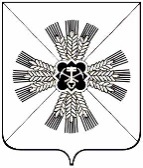 РОССИЙСКАЯ ФЕДЕРАЦИЯКЕМЕРОВСКАЯ ОБЛАСТЬ - КУЗБАССПРОМЫШЛЕННОВСКИЙ МУНИЦИПАЛЬНЫЙ ОКРУГСОВЕТ НАРОДНЫХ ДЕПУТАТОВПРОМЫШЛЕННОВСКОГО МУНИЦИПАЛЬНОГО ОКРУГА1-й созыв, 51-е заседаниеРЕШЕНИЕот _____________ № _____пгт. ПромышленнаяО внесении изменений и дополнений в решениеСовета народных депутатов Промышленновскогомуниципального округа от 23.12.2021 № 356«О бюджете Промышленновского муниципального округа на 2022 год и на плановый период 2023 и 2024 годов» (в редакции решений                           от 13.01.2022 № 371, от 28.04.2022 № 404, от 29.09.2022 № 440)Руководствуясь Бюджетным кодексом Российской Федерации, Федеральным законом от 06.10.2003 № 131-ФЗ «Об общих принципах организации местного самоуправления», Уставом муниципального образования Промышленновский муниципальный округ Кемеровской области – Кузбасса, Совет народных депутатов Промышленновского муниципального округа РЕШИЛ:1. Внести в решение Совета народных депутатов Промышленновского муниципального округа от 23.12.2021 № 356 «О бюджете Промышленновского муниципального округа на 2022 год и на плановый период 2023 и 2024 годов» (в редакции решений от 13.01.2022 № 371,                   от 28.04.2022 № 404, от 29.09.2022 № 440), (далее-решение) следующие изменения:1.1. пункт 1.1 решения изложить в следующей редакции:1.1.Утвердить основные характеристики бюджета муниципального округа на 2022 год:- прогнозируемый общий объем доходов бюджета муниципального округа в сумме 2 641 281,0 тыс. рублей;- общий объем расходов бюджета муниципального округа в сумме 2 647 854,9 тыс. рублей;- дефицит бюджета в сумме 6 573,9 тыс. рублей.1.2. пункт 1.2 решения изложить в следующей редакции:1.2. Утвердить основные характеристики бюджета муниципального округа на плановый период 2023  и 2024 годов:   - общий объем доходов бюджета муниципального округа  на 2023 год в сумме  1 922 034,6 тыс. рублей и на 2024 год в сумме 1 937 910,3 тыс. рублей,- общий объем расходов бюджета муниципального округа на 2023 год в сумме  1 932 994,2 тыс. рублей и на 2024 год в сумме 1 949 287,7 тыс. рублей,-дефицит бюджета на 2023 год в сумме 10 959,6 тыс. рублей, на 2024 год в сумме 11 377,4 тыс. рублей.1.3. пункт 5.4. решения изложить в следующей редакции:5.4. Утвердить общий объем бюджетных ассигнований бюджета муниципального округа, направляемых на исполнение публичных нормативных обязательств на 2022 год в сумме 36 329,6 тыс. рублей, на 2023 год в сумме 34 323,8 тыс. рублей, на 2024 год в сумме 34 323,8 тыс. рублей.1.4. дополнить пунктом 5.6. следующего содержания:5.6. Утвердить общий объем бюджетных ассигнований, направляемых на выявление и оценку объектов накопленного вреда окружающей среде и (или) организацию работ по ликвидации накопленного вреда окружающей среде, а также на иные мероприятия по предотвращению и (или) снижению негативного воздействия хозяйственной и иной деятельности на окружающую среду, сохранению и восстановлению природной среды, рациональному использованию и воспроизводству природных ресурсов, обеспечению экологической безопасности, на 2022 год в сумме 182,0 тыс. рублей, на 2023 год в сумме 1 225,0 тыс. рублей, на 2024 год в сумме 1 275,0 тыс. рублей.1.5. пункт 8 решения изложить в следующей редакции:8. Утвердить объем бюджетных ассигнований дорожного фонда Промышленновского муниципального округа на 2022 год в сумме  180 885,4 тыс. рублей, на 2023 год в сумме 117 948,5 тыс. рублей, на 2024 год в сумме 66 368,9 тыс. рублей.1.5. пункт 9 решения изложить в следующей редакции:9. Утвердить общий объем межбюджетных трансфертов, получаемых из областного бюджета на 2022 год в сумме 2 105 006,6 тыс. рублей, в том числе дотации 695 023,0 тыс. рублей, субсидии 188 918,4 тыс. рублей, субвенции 1 176 558,9 тыс. рублей, иные МБТ 44 506,3 тыс. рублей; на 2023 год в сумме 1 506 596,6 тыс. рублей, в том числе дотации 356 602,0 тыс. рублей, субсидии 92 395,8 тыс. рублей, субвенции 1 021 749,5 тыс. рублей, иные МБТ 35 849,3 тыс. рублей; на 2024 год в сумме 1 504 871,3 тыс. рублей, в том числе дотации 342 571,0 тыс. рублей, субсидии 121 633,0 тыс. рублей, субвенции 1 004 819,1 тыс. рублей, иные МБТ 35 848,2 тыс. рублей.1.6. Приложение № 1 к решению  изложить в новой редакции согласно приложению № 1 к настоящему решению;1.7. Приложение № 2 к решению  изложить в новой редакции согласно приложению № 2 к настоящему решению;1.8. Приложение № 3 к решению  изложить в новой редакции согласно приложению № 3 к настоящему решению;1.9. Приложение № 4 к решению  изложить в новой редакции согласно приложению № 4 к настоящему решению.1.10. Приложение № 5 к решению  изложить в новой редакции согласно приложению № 5 к настоящему решению.2. Настоящее решение подлежит опубликованию в районной газете «Эхо» и размещению на официальном сайте  администрации Промышленновского муниципального округа в сети Интернет (www.admprom.ru).Ввиду большого объема текста решения, приложения к настоящему решению разместить на официальном сайте администрации Промышленновского муниципального округа в сети Интернет (www.admprom.ru).3. Контроль за исполнением настоящего решения возложить на комитет по вопросам экономики, бюджета, финансам, налоговой политики (В.Н. Васько).4. Настоящее решение вступает в силу с даты опубликования в районной газете «Эхо».                            Председатель              Совета народных депутатов  Промышленновского муниципального округа                             Е.А. Ващенко                                Глава Промышленновского  муниципального округа                           С.А. ФедарюкПояснительная записка к проекту решения Совета народных депутатов Промышленновского муниципального округа«О внесении изменений в решение Совета народных депутатов Промышленновского муниципального округа от 23.12.2021 № 356                 «О бюджете Промышленновского муниципального округа на 2022 год и на плановый период 2023 и 2024 годов» (в редакции решения от 13.01.2022 № 371, от 28.04.2022 № 404, от 29.09.2022 №440)Субъект права законодательной инициативы – Глава Промышленновского муниципального округа С.А. Федарюк. Разработчик проекта решения - Финансовое управление  администрации Промышленновского муниципального округа.Правовым основанием принятия проекта решения являются Бюджетный кодекс Российской Федерации и решение Совета народных депутатов Промышленновского муниципального округа от 26.03.2020           № 99 «Об утверждении положения «О бюджетном процессе Промышленновского муниципального округа»	Цель проекта решения  - финансовое обеспечение задач и функций Промышленновского муниципального округа.Проектом предлагается: Доходная часть бюджета:      Слайд 1. Общий объем доходов и расходов бюджета округа на 2022 год увеличен на  433 769,4  тыс. рублей (уточненный план  2 641 281,0  тыс. рублей).      Слайд 2. По безвозмездным поступлениям из областного бюджета (дотации, субсидии, субвенции, прочие МБТ) план в целом  увеличен на 319 255,9 тыс. рублей, в том числе:      По прочим безвозмездным поступлениям увеличение составило 1 345,0  тыс. рублей (уточненный план составит 1 745,0 тыс. рублей). 	По налоговым и неналоговым доходам  увеличение  составит 113 168,5 тыс. рублей, в т.ч. по налоговым доходам рост на 45 503 тыс. рублей за счет:НДФЛ + 24 023 тыс. рублей, акциз +3 801 тыс. рублей, совокупные налоги (ЕСХН, УСН, ПСН) + 17 830 тыс. рублей По неналоговым рост на 67 665,5 тыс. рублей, за счет:Продажи имущества на торгах с превышением цены в 2,2 раза +59 366 тыс. рублей,штрафов +3 382 тыс. рублей (неустойка в связи с нарушением сроков сдачи объекта),аренды земли +3 110 тыс. рублей (заключение дорогостоящих договоров с Мария –Ра, Лебеди)аренды имущества + 2 150 тыс. рублей (ПКС имущ. коммун. назначения).В расходной части бюджета:     Слайд 3. Общий объем расходов составит 2 647 854,9 тыс. рублей, план увеличен, соответственно, на 428 679,6 тыс. рублей – это 19,3 % от первоначального плана. На представленном слайде отражен первоначальный и уточненный план.      Проектом решения предусмотрены уточнения администраторов средств бюджета округа  в рамках полномочий, установленных статьей 158 Бюджетного кодекса российской Федерации с учетом предложений директоров и ответственных исполнителей муниципальных программ Промышленновского муниципального округа. В разрезе главных распорядителей изменение плана выглядит следующим образом:Администрация муниципального округа  +1 603,1 тыс. рублей,Совет народных депутатов -1 499,4 тыс. рублей,Контрольно – счетный орган +1 601,4 тыс. рублей,Комитет по управлению муниципальным имуществом +2 199,4 тыс. рублей,Управление образования  +93 831,1 тыс. рублей,Управление культуры +73 369,4  тыс. рублей,Управление социальной защиты  +6 867,5  тыс. рублей,Управление по жизнеобеспечению и строительству +250 368,6  тыс. рублей,Финансовое управление администрации Промышленновского муниципального округа  +338,5 тыс. рублейВ разрезе отраслей первоначальный план изменен:-Общегосударственные вопросы – увеличение на 17 131,4 тыс. рублей (уточн. план 144 108,0 тыс. руб.);-Национальная оборона - уменьшение на 62,5 тыс. рублей (уточн. план 1 411,4 тыс. руб.);-Национальная безопасность и правоохранительная деятельность – увеличение на 1 876,1 тыс. рублей (уточн. план 2 576,1 тыс. руб.);-Национальная экономика - увеличение на  86 612,2  тыс. рублей (уточн. план 183 902,1 тыс. руб.);-Жилищно-коммунальное хозяйство - увеличение на 69 207,4 тыс. рублей (уточн. план 434 990,2 тыс. руб.);-Образование - увеличение на 102 914,5 тыс. рублей (уточн. план 1 350 970,6 тыс. руб.);-Культура - увеличение на  63 057,8 тыс. рублей (уточн. план 268 595,3 тыс. руб.);-Социальная политика – увеличение на 83 827,0 тыс. рублей (уточн. план 243 980,1 тыс. руб.);-Физическая культура и спорт – увеличение на 4 115,7 тыс. рублей (уточн. план 16 552,1 тыс. руб.);-Средства массовой информации – изменений нет.Начальник финансового управления                                       И.А. Овсянникова                            Приложение № 5 
к решению Совета народных депутатов Промышленновского муниципального округа от ________ № ____"О внесении изменений в решение  Совета народных   депутатов Промышленновского округа от 23.12.2021 № 356 "О бюджете Промышленновского муниципального округа на 2022 год и плановый период 2023 и 2024 годов"
       Приложение № 5к решению Совета народных депутатов Промышленновского муниципального округа от 23.12.2021 № 356  «О бюджете  Промышленновского муниципального округа на 2022 год и на плановый период 2023 и 2024 годов»Источники финансирования дефицита бюджета Промышленновского муниципального округа по статьям и видам источников финансирования дефицита бюджета муниципального округа на 2022 год и на плановый период 2023 и 2024 годов  (тыс. рублей)НаименованиеСумма, тыс. рублейДотации+52 180,0Субсидии+97 788,3Субвенции+170 630,6Прочие МБТ-1 343,0Прогноз поступления доходов в бюджет  Промышленновского муниципального округа на 2022 год и на плановый период 2023 и 2024 годовПрогноз поступления доходов в бюджет  Промышленновского муниципального округа на 2022 год и на плановый период 2023 и 2024 годовПрогноз поступления доходов в бюджет  Промышленновского муниципального округа на 2022 год и на плановый период 2023 и 2024 годовПрогноз поступления доходов в бюджет  Промышленновского муниципального округа на 2022 год и на плановый период 2023 и 2024 годовПрогноз поступления доходов в бюджет  Промышленновского муниципального округа на 2022 год и на плановый период 2023 и 2024 годовтыс. рублейКодНаименование групп, подгрупп, статей, подстатей, элементов, программ (подпрограмм), кодов экономической классификации доходов2022 год2023 год2024 год1 00 00000 00 0000 000НАЛОГОВЫЕ И НЕНАЛОГОВЫЕ ДОХОДЫ534 529,4415 288,0432 889,01 01 00000 00 0000 000НАЛОГИ НА ПРИБЫЛЬ, ДОХОДЫ280 323,0267 044,0279 671,01 01 02000 01 0000 110Налог на доходы физических лиц280 323,0267 044,0279 671,0в т.ч. допнорматив (41,35% и 35,97%; 41,45% и 36,06%; 41,43% и 36,05%)205 705,6196 096,0205 342,01 01 02010 01 0000 110Налог на доходы физических лиц с доходов, источником которых является налоговый агент, за исключением доходов, в отношении которых исчисление и уплата налога осуществляются в соответствии со статьями 227, 227.1 и 228 Налогового кодекса Российской Федерации275 500,0264 144,0276 638,01 01 02020 01 0000 110Налог на доходы физических лиц с доходов, полученных от осуществления  деятельности физическими лицами, зарегистрированными в качестве индивидуальных предпринимателей, нотариусов, занимающихся частной практикой, адвокатов, учредивших адвокатские кабинеты и других лиц, занимающихся частной практикой в соответствии со статьей 227 Налогового кодекса Российской Федерации                                                                                                                         1 000,0615,0644,01 01 02030 01 0000 110Налог на доходы физических лиц  доходов, полученных физическими лицами,  в соответствии  со статьей 228 Налогового кодекса Российской Федерации3 015,01 723,01 805,01 01 02040 01 0000 110Налог на доходы физических лиц в виде фиксированных авансовых платежей с доходов, полученных физическими лицами, являющимися иностранными гражданами, осуществляющими трудовую деятельность по найму на основании патента в соответствии со статьей 227.1 Налогового кодекса Российской Федерации8,042,044,01 01 02080 01 0000 110Налог на доходы физических лиц в части суммы налога, превышающей 650 000 рублей, относящейся к части налоговой базы, превышающей 5 000 000 рублей (за исключением налога на доходы физических лиц с сумм прибыли контролируемой иностранной компании, в том числе фиксированной прибыли контролируемой иностранной компании)800,0520,0540,01 03 00000 00 0000 000НАЛОГИ НА ТОВАРЫ (РАБОТЫ, УСЛУГИ), РЕАЛИЗУЕМЫЕ НА ТЕРРИТОРИИ РОССИЙСКОЙ ФЕДЕРАЦИИ27 104,024 261,024 665,01 03 02000 01 0000 110Акцизы по подакцизным товарам (продукции), производимым на территории Российской Федерации27 104,024 261,024 665,01 03 02230 01 0000 110Доходы от уплаты акцизов на дизельное топливо, подлежащие распределению между бюджетами субъектов Российской Федерации и местными бюджетами с учетом установленных дифференцированных нормативов отчислений в местные бюджеты13 630,010 854,010 860,01 03 02231 01 0000 110Доходы от уплаты акцизов на дизельное топливо, подлежащие распределению между бюджетами субъектов Российской Федерации и местными бюджетами с учетом установленных дифференцированных нормативов отчислений в местные бюджеты (по нормативам, установленным Федеральным законом о федеральном бюджете в целях формирования дорожных фондов субъектов Российской Федерации)13 630,010 854,010 860,01 03 02240 01 0000 110Доходы от уплаты акцизов на моторные масла для дизельных и (или) карбюраторных (инжекторных) двигателей, подлежащие распределению между бюджетами субъектов Российской Федерации и местными бюджетами с учетом установленных дифференцированных нормативов отчислений в местные бюджеты75,061,063,01 03 02241 01 0000 110Доходы от уплаты акцизов на моторные масла для дизельных и (или) карбюраторных (инжекторных) двигателей, подлежащие распределению между бюджетами субъектов Российской Федерации и местными бюджетами с учетом установленных дифференцированных нормативов отчислений в местные бюджеты (по нормативам, установленным Федеральным законом о федеральном бюджете в целях формирования дорожных фондов субъектов Российской Федерации)75,061,063,01 03 02250 01 0000 110Доходы от уплаты акцизов на автомобильный бензин, подлежащие распределению между бюджетами субъектов Российской Федерации и местными бюджетами с учетом установленных дифференцированных нормативов отчислений в местные бюджеты15 008,014 691,015 136,01 03 02251 01 0000 110Доходы от уплаты акцизов на автомобильный бензин, подлежащие распределению между бюджетами субъектов Российской Федерации и местными бюджетами с учетом установленных дифференцированных нормативов отчислений в местные бюджеты (по нормативам, установленным Федеральным законом о федеральном бюджете в целях формирования дорожных фондов субъектов Российской Федерации)15 008,014 691,015 136,01 03 02260 01 0000 110Доходы от уплаты акцизов на прямогонный бензин, подлежащие распределению между бюджетами субъектов Российской Федерации и местными бюджетами с учетом установленных дифференцированных нормативов отчислений в местные бюджеты-1 609,0-1 345,0-1 394,01 03 02261 01 0000 110Доходы от уплаты акцизов на прямогонный бензин, подлежащие распределению между бюджетами субъектов Российской Федерации и местными бюджетами с учетом установленных дифференцированных нормативов отчислений в местные бюджеты (по нормативам, установленным Федеральным законом о федеральном бюджете в целях формирования дорожных фондов субъектов Российской Федерации)-1 609,0-1 345,0-1 394,01 05 00000 00 0000 000НАЛОГИ НА СОВОКУПНЫЙ ДОХОД57 543,043 501,047 728,01 05 01000 00 0000 110Налог, взимаемый в связи с применением упрощенной системы налогообложения38 042,030 420,031 637,01 05 01010 01 0000 110Налог, взимаемый с налогоплательщиков, выбравших в качестве объекта налогообложения доходы21 500,019 324,020 097,01 05 01011 01 0000 110Налог, взимаемый с налогоплательщиков, выбравших в качестве объекта налогообложения доходы21 500,019 324,020 097,01 05 01020 01 0000 110Налог, взимаемый с налогоплательщиков, выбравших в качестве объекта налогообложения доходы, уменьшенные на величину расходов16 540,011 096,011 540,01 05 01021 01 0000 110Налог, взимаемый с налогоплательщиков, выбравших в качестве объекта налогообложения доходы, уменьшенные на величину расходов (в том числе минимальный налог, зачисляемый в бюджеты субъектов Российской Федерации)16 540,011 096,011 540,01 05 01050 01 0000 110Минимальный налог, зачисляемый в бюджеты субъектов Российской Федерации (за налоговые периоды, истекшие до 1 января 2016 года)2,00,00,01 05 02000 02 0000 110Единый налог на вмененный доход для отдельных видов деятельности65,00,00,01 05 02010 02 0000 110Единый налог на вмененный доход для отдельных видов деятельности65,00,00,01 05 03000 01 0000 110Единый сельскохозяйственный налог12 336,09 657,012 530,01 05 03010 01 0000 110Единый сельскохозяйственный налог12 336,09 657,012 530,01 05 04000 02 0000 110Налог, взимаемый в связи с применением патентной системы налогообложения7 100,03 424,03 561,01 05 04060 02 0000 110Налог, взимаемый в связи с применением патентной системы налогообложения, зачисляемый в бюджеты муниципальных округов7 100,03 424,03 561,01 06 00000 00 0000 000НАЛОГИ НА ИМУЩЕСТВО46 346,056 200,056 439,01 06 01000 00 0000 110Налог на имущество физических лиц5 100,05 371,05 610,01 06 01020 14 0000 110Налог на имущество физических лиц, взимаемый по ставкам, применяемым к объектам налогообложения, расположенным в границах муниципальных округов5 100,05 371,05 610,01 06 04000 02 0000 110Транспортный налог1 426,01 412,01 412,01 06 04011 02 0000 110Транспортный налог с организаций151,0137,0137,01 06 04012 02 0000 110Транспортный налог с физических лиц1 275,01 275,01 275,01 06 06000 00 0000 110Земельный налог39 820,049 417,049 417,01 06 06030 00 0000 110Земельный налог с организаций29 310,038 496,038 496,01 06 06032 14 0000 110Земельный налог с организаций, обладающих земельным участком, расположенным в границах муниципальных округов29 310,038 496,038 496,01 06 06040 00 0000 110Земельный налог с физических лиц10 510,010 921,010 921,01 06 06042 14 0000 110Земельный налог с физических лиц, обладающих земельным участком, расположенным в границах муниципальных округов10 510,010 921,010 921,01 08 00000 00 0000 000ГОСУДАРСТВЕННАЯ ПОШЛИНА5 676,05 387,05 441,01 08 03000 01 0000 110Государственная пошлина по делам, рассматриваемым в судах общей юрисдикции, мировыми судьями5 478,05 255,05 308,01 08 03010 01 0000 110Государственная пошлина по делам, рассматриваемым в судах общей юрисдикции, мировыми судьями (за исключением Верховного Суда Российской Федерации)5 478,05 255,05 308,01 08 03010 01 1050 110Государственная пошлина по делам, рассматриваемым в судах общей юрисдикции, мировыми судьями (за исключением Верховного Суда Российской Федерации) (государственная пошлина, уплачиваемая при обращении в суды)5 400,05 000,05 050,01 08 03010 01 1060 110Государственная пошлина по делам, рассматриваемым в судах общей юрисдикции, мировыми судьями (за исключением Верховного Суда Российской Федерации) (государственная пошлина, уплачиваемая на основании судебных актов по результатам рассмотрения дел по существу) 78,0255,0258,01 08 04000 01 0000 110Государственная пошлина за совершение нотариальных действий (за исключением действий, совершаемых консульскими учреждениями Российской Федерации)145,0112,0113,01 08 04020 01 0000 110Государственная пошлина за совершение нотариальных действий должностными лицами органов местного самоуправления, уполномоченными в соответствии с законодательными актами Российской Федерации на совершение нотариальных действий145,0112,0113,01 08 07000 01 0000 110Государственная пошлина за государственную регистрацию, а также за совершение прочих юридически значимых действий53,020,020,01 08 07150 01 0000 110Государственная пошлина за выдачу разрешения на установку рекламной конструкции40,020,020,01 08 07170 01 0000 110Государственная пошлина за выдачу специального разрешения на движение по автомобильным дорогам транспортных средств, осуществляющих перевозки опасных, тяжеловесных и (или) крупногабаритных грузов13,00,00,01 08 07179 01 1000 110Государственная пошлина за выдачу органом местного самоуправления муниципального округа специального разрешения на движение по автомобильным дорогам транспортных средств, осуществляющих перевозки опасных, тяжеловесных и (или) крупногабаритных грузов, зачисляемая в бюджеты муниципальных округов13,00,00,01 11 00000 00 0000 000ДОХОДЫ ОТ ИСПОЛЬЗОВАНИЯ ИМУЩЕСТВА, НАХОДЯЩЕГОСЯ В ГОСУДАРСТВЕННОЙ И МУНИЦИПАЛЬНОЙ СОБСТВЕННОСТИ21 363,015 453,015 453,01 11 05000 00 0000 120Доходы, получаемые в виде арендной либо иной платы за передачу в возмездное пользование государственного и муниципального имущества (за исключением имущества бюджетных и автономных учреждений, а также имущества государственных и муниципальных унитарных предприятий, в том числе казенных)18 963,013 703,013 703,01 11 05010 00 0000 120Доходы, получаемые в виде арендной платы за земельные участки, государственная собственность на которые не разграничена, а также средства от продажи права на заключение договоров аренды указанных земельных участков15 110,012 000,012 000,01 11 05012 14 0000 120Доходы, получаемые в виде арендной платы за земельные участки, государственная собственность на которые не разграничена и которые расположены в границах муниципальных округов, а также средства от продажи права на заключение договоров аренды указанных земельных участков15 110,012 000,012 000,01 11 05030 00 0000 120Доходы от сдачи в аренду имущества, находящегося в оперативном управлении органов государственной власти, органов местного самоуправления, органов управления государственными внебюджетными фондами и созданных ими учреждений (за исключением имущества бюджетных и автономных учреждений)3,03,03,01 11 05034 14 0000 120Доходы от сдачи в аренду имущества, находящегося в оперативном управлении органов управления муниципальных округов и созданных ими учреждений (за исключением имущества муниципальных бюджетных и автономных учреждений)3,03,03,01 11 05070 00 0000 120Доходы от сдачи в аренду имущества, составляющего государственную (муниципальную) казну (за исключением земельных участков)3 850,01 700,01 700,01 11 05074 14 0000 120Доходы от сдачи в аренду имущества, составляющего казну муниципальных округов (за исключением земельных участков)3 850,01 700,01 700,01 11 05074 14 0021 120Доходы от сдачи в аренду имущества, составляющего казну муниципальных округов (за исключением земельных участков) (имущество коммунального назначения) 2 500,00,00,01 11 05300 00 0000 120Плата по соглашениям об установлении сервитута в отношении земельных участков, находящихся в государственной или муниципальной собственности8,00,00,01 11 05312 14 0000 120Плата по соглашениям об установлении сервитута, заключенным органами местного самоуправления муниципальных округов, государственными или муниципальными предприятиями либо государственными или муниципальными учреждениями в отношении земельных участков, государственная собственность на которые не разграничена и которые расположены в границах муниципальных округов8,00,00,01 11 07000 00 0000 120Платежи от государственных и муниципальных унитарных предприятий1,00,00,01 11 07014 14 0000 120Доходы от перечисления части прибыли, остающейся после уплаты налогов и иных обязательных платежей муниципальных унитарных предприятий, созданных муниципальными округами1,00,00,01 11 09000 00 0000 120Прочие доходы от использования имущества и прав, находящихся в государственной и муниципальной собственности (за исключением имущества бюджетных и автономных учреждений, а также имущества государственных и муниципальных унитарных предприятий, в том числе казенных)2 391,01 750,01 750,01 11 09040 00 0000 120Прочие поступления от использования имущества, находящегося в государственной и муниципальной собственности (за исключением имущества бюджетных и автономных учреждений, а также имущества государственных и муниципальных унитарных предприятий, в том числе казенных)686,0600,0600,01 11 09044 14 0000 120Прочие поступления от использования имущества, находящегося в собственности муниципальных округов (за исключением имущества муниципальных бюджетных и автономных учреждений, а также имущества муниципальных унитарных предприятий, в том числе казенных)686,0600,0600,01 11 09080 00 0000 120Плата, поступившая в рамках договора за предоставление права на размещение и эксплуатацию нестационарного торгового объекта, установку и эксплуатацию рекламных конструкций на землях или земельных участках, находящихся в государственной или муниципальной собственности, и на землях или земельных участках, государственная собственность на которые не разграничена1 705,01 150,01 150,01 11 09080 14 0000 120Плата, поступившая в рамках договора за предоставление права на размещение и эксплуатацию нестационарного торгового объекта, установку и эксплуатацию рекламных конструкций на землях или земельных участках, находящихся в собственности муниципальных округов, и на землях или земельных участках, государственная собственность на которые не разграничена1 705,01 150,01 150,01 11 09080 14 0022 120Плата, поступившая в рамках договора за предоставление права на размещение и эксплуатацию нестационарного торгового объекта, установку и эксплуатацию рекламных конструкций на землях или земельных участках, находящихся в собственности муниципальных округов, и на землях или земельных участках, государственная собственность на которые не разграничена (плата за разрешение размещения объекта)305,050,050,01 11 09080 14 0023 120Плата, поступившая в рамках договора за предоставление права на размещение и эксплуатацию нестационарного торгового объекта, установку и эксплуатацию рекламных конструкций на землях или земельных участках, находящихся в собственности муниципальных округов, и на землях или земельных участках, государственная собственность на которые не разграничена  (плата за размещение нестационарных торговых объектов)1 400,01 100,01 100,01 12 00000 00 0000 000ПЛАТЕЖИ ПРИ ПОЛЬЗОВАНИИ ПРИРОДНЫМИ РЕСУРСАМИ839,01 195,01 245,01 12 01000 01 0000 120Плата за негативное воздействие на окружающую среду839,01 195,01 245,01 12 01010 01 0000 120Плата за выбросы загрязняющих веществ в атмосферный воздух стационарными объектами250,0330,0340,01 12 01030 01 0000 120Плата за сбросы загрязняющих веществ в водные объекты50,0110,0115,01 12 01040 01 0000 120Плата за размещение отходов производства и потребления539,0755,0790,01 12 01041 01 0000 120Плата за размещение отходов производства 539,0190,0200,01 12 01042 01 0000 120Плата за размещение твердых коммунальных  отходов  0,0565,0590,01 13 00000 00 0000 000ДОХОДЫ ОТ ОКАЗАНИЯ ПЛАТНЫХ УСЛУГ (РАБОТ) И КОМПЕНСАЦИИ ЗАТРАТ ГОСУДАРСТВА423,0500,0500,01 13 01000 00 0000 130Доходы от оказания платных услуг (работ)258,0200,0200,01 13 01990 00 0000 130Прочие доходы от оказания платных услуг (работ)258,0200,0200,01 13 01994 14 0000 130Прочие доходы от оказания платных услуг (работ) получателями средств бюджетов муниципальных округов258,0200,0200,01 13 01994 04 0052 130Прочие доходы от оказания платных услуг (работ) получателями средств бюджетов муниципальных округов (доходы от платных услуг, оказываемых казенными учреждениями муниципального округа)258,0200,0200,01 13 02000 00 0000 130 Доходы от компенсации затрат государства165,0300,0300,01 13 02064 14 0000 130Доходы, поступающие в порядке возмещения расходов, понесенных в связи с эксплуатацией имущества муниципальных округов21,020,020,01 13 02994 14 0000 130Прочие доходы от компенсации затрат бюджетов муниципальных округов144,0280,0280,01 13 02994 14 0003 130Прочие доходы от компенсации затрат бюджетов муниципальных округов (возврат дебиторской задолженности прошлых лет)70,080,080,01 13 02994 14 0005 130Прочие доходы от компенсации затрат бюджетов муниципальных округов (доходы от компенсации затрат  бюджетов муниципальных округов)74,0200,0200,01 14 00000 00 0000 000ДОХОДЫ ОТ ПРОДАЖИ МАТЕРИАЛЬНЫХ И НЕМАТЕРИАЛЬНЫХ АКТИВОВ89 596,01 000,01 000,01 14 02000 00 0000 000Доходы от реализации имущества, находящегося в государственной и муниципальной собственности (за исключением движимого имущества бюджетных и автономных учреждений, а также имущества государственных и муниципальных унитарных предприятий, в том числе казенных)1 179,00,00,01 14 02040 14 0000 410Доходы от реализации имущества, находящегося в собственности муниципальных округов (за исключением движимого имущества муниципальных бюджетных и автономных учреждений, а также имущества муниципальных унитарных предприятий, в том числе казенных), в части реализации основных средств по указанному имуществу979,00,00,01 14 02043 14 0000 410Доходы от реализации иного имущества, находящегося в собственности муниципальных округов (за исключением имущества муниципальных бюджетных и автономных учреждений, а также имущества муниципальных унитарных предприятий, в том числе казенных), в части реализации основных средств по указанному имуществу979,00,00,01 14 02040 14 0000 440Доходы от реализации имущества, находящегося в собственности муниципальных округов (за исключением имущества муниципальных бюджетных и автономных учреждений, а также имущества муниципальных унитарных предприятий, в том числе казенных), в части реализации материальных запасов по указанному имуществу200,00,00,01 14 02043 14 0000 440Доходы от реализации иного имущества, находящегося в собственности муниципальных округов (за исключением имущества муниципальных бюджетных и автономных учреждений, а также имущества муниципальных унитарных предприятий, в том числе казенных), в части реализации материальных запасов по указанному имуществу200,00,00,01 14 06000 00 0000 430Доходы от продажи земельных участков, находящихся в государственной и муниципальной собственности88 402,01 000,01 000,01 14 06012 14 0000 430Доходы от продажи земельных участков, государственная собственность на которые не разграничена и которые расположены в границах муниципальных округов12 084,01 000,01 000,01 14 06024 14 0000 430Доходы от продажи земельных участков, находящихся в собственности муниципальных округов (за исключением земельных участков  муниципальных бюджетных и автономных учреждений)76 318,00,00,01 14 06300 00 0000 430Плата за увеличение площади земельных участков, находящихся в частной собственности, в результате перераспределения таких земельных участков и земель (или) земельных участков, находящихся в государственной или муниципальной собственности15,00,00,01 14 06312 14 0000 430Плата за увеличение площади земельных участков, находящихся в частной собственности, в результате перераспределения таких земельных участков и земель (или) земельных участков, государственная собственность на которые не разграничена и которые расположены в границах муниципальных округов15,00,00,01 15 00000 00 0000 000АДМИНИСТРАТИВНЫЕ ПЛАТЕЖИ И СБОРЫ1,02,02,01 15 02000 00 0000 140Платежи, взимаемые государственными и муниципальными органами (организациями) за выполнение определенных функций1,02,02,01 15 02040 14 0000 140Платежи, взимаемые органами местного самоуправления (организациями) муниципальных округов за выполнение определенных функций1,02,02,01 16 00000 00 0000 000ШТРАФЫ, САНКЦИИ, ВОЗМЕЩЕНИЕ УЩЕРБА3 697,0545,0545,01 16 01000 01 0000 140Административные штрафы, установленные Кодексом Российской Федерации об административных правонарушениях247,0235,0235,01 16 01053 01 0000 140Административные штрафы, установленные Главой 5 Кодекса Российской Федерации об административных правонарушениях, за административные правонарушения, посягающие на права граждан, налагаемые мировыми судьями, комиссиями по делам несовершеннолетних и защите их прав20,045,045,01 16 01053 01 0035 140Административные штрафы, установленные Главой 5 Кодекса Российской Федерации об административных правонарушениях, за административные правонарушения, посягающие на права граждан, налагаемые мировыми судьями, комиссиями по делам несовершеннолетних и защите их прав (штрафы за неисполнение родителями или иными законными представителями несовершеннолетних обязанностей по содержанию и воспитанию несовершеннолетних)18,030,030,01 16 01053 01 0061 140Административные штрафы, установленные главой 5 Кодекса Российской Федерации об административных правонарушениях, за административные правонарушения, посягающие на права граждан, налагаемые мировыми судьями, комиссиями по делам несовершеннолетних и защите их прав (штрафы за оскорбление)2,00,00,01 16 01053 01 0351 140Административные штрафы, установленные Главой 5 Кодекса Российской Федерации об административных правонарушениях, за административные правонарушения, посягающие на права граждан, налагаемые мировыми судьями, комиссиями по делам несовершеннолетних и защите их прав (штрафы за неуплату средств на содержание детей или нетрудоспособных родителей)0,015,015,01 16 01063 01 0000 140Административные штрафы, установленные Главой 6 Кодекса Российской Федерации об административных правонарушениях, за административные правонарушения, посягающие на здоровье, санитарно-эпидемиологическое благополучие населения и общественную нравственность, налагаемые мировыми судьями, комиссиями по делам несовершеннолетних и защите их прав14,010,010,01 16 01063 01 0009 140Административные штрафы, установленные Главой 6 Кодекса Российской Федерации об административных правонарушениях, за административные правонарушения, посягающие на здоровье, санитарно-эпидемиологическое благополучие населения и общественную нравственность, налагаемые мировыми судьями, комиссиями по делам несовершеннолетних и защите их прав (штрафы за потребление наркотических средств или психотропных веществ без назначения врача либо новых потенциально опасных психоактивных веществ)6,010,010,01 16 01063 01 0091 140Административные штрафы, установленные Главой 6 Кодекса Российской Федерации об административных правонарушениях, за административные правонарушения, посягающие на здоровье, санитарно-эпидемиологическое благополучие населения и общественную нравственность, налагаемые мировыми судьями, комиссиями по делам несовершеннолетних и защите их прав (штрафы за уклонение от прохождения диагностики, профилактических мероприятий, лечения от наркомании и (или) медицинской и (или) социальной реабилитации в связи с потреблением наркотических средств или психотропных веществ без назначения врача либо новых потенциально опасных психоактивных веществ)2,00,00,01 16 01063 01 9000 140Административные штрафы, установленные Главой 6 Кодекса Российской Федерации об административных правонарушениях, за административные правонарушения, посягающие на здоровье, санитарно-эпидемиологическое благополучие населения и общественную нравственность, налагаемые мировыми судьями, комиссиями по делам несовершеннолетних и защите их прав (иные штрафы)6,00,00,01 16 01073 01 0000 140Административные штрафы, установленные главой 7 Кодекса Российской Федерации об административных правонарушениях, за административные правонарушения в области охраны собственности, налагаемые мировыми судьями, комиссиями по делам несовершеннолетних и защите их прав25,015,015,01 16 01073 01 0017 140Административные штрафы, установленные Главой 7 Кодекса Российской Федерации об административных правонарушениях, за административные правонарушения в области охраны собственности, налагаемые мировыми судьями, комиссиями по делам несовершеннолетних и защите их прав (штрафы за уничтожение или повреждение чужого имущества)1,00,00,01 16 01073 01 0019 140Административные штрафы, установленные Главой 7 Кодекса Российской Федерации об административных правонарушениях, за административные правонарушения в области охраны собственности, налагаемые мировыми судьями, комиссиями по делам несовершеннолетних и защите их прав (штрафы за самовольное подключение и использование электрической, тепловой энергии, нефти или газа)5,00,00,01 16 01073 01 0027 140Административные штрафы, установленные Главой 7 Кодекса Российской Федерации об административных правонарушениях, за административные правонарушения в области охраны собственности, налагаемые мировыми судьями, комиссиями по делам несовершеннолетних и защите их прав (штрафы за мелкое хищение)19,015,015,01 16 01083 01 0000 140Административные штрафы, установленные Главой 8 Кодекса Российской Федерации об административных правонарушениях, за административные правонарушения в области охраны окружающей среды и природопользования, налагаемые мировыми судьями, комиссиями по делам несовершеннолетних и защите их прав2,00,00,01 16 01083 01 0037 140Административные штрафы, установленные Главой 8 Кодекса Российской Федерации об административных правонарушениях, за административные правонарушения в области охраны окружающей среды и природопользования, налагаемые мировыми судьями, комиссиями по делам несовершеннолетних и защите их прав (штрафы за нарушение правил охоты, правил, регламентирующих рыболовство и другие виды пользования объектами животного мира)2,00,00,01 16 01143 01 0000 140Административные штрафы, установленные Главой 14 Кодекса Российской Федерации об административных правонарушениях, за административные правонарушения в области предпринимательской деятельности и деятельности саморегулируемых организаций, налагаемые мировыми судьями, комиссиями по делам несовершеннолетних и защите их прав8,045,045,01 16 01143 01 0001 140Административные штрафы, установленные Главой 14 Кодекса Российской Федерации об административных правонарушениях, за административные правонарушения в области предпринимательской деятельности и деятельности саморегулируемых организаций, налагаемые мировыми судьями, комиссиями по делам несовершеннолетних и защите их прав (штрафы за осуществление предпринимательской деятельности без государственной регистрации или без специального разрешения (лицензии)2,00,00,01 16 01143 01 0016 140Административные штрафы, установленные Главой 14 Кодекса Российской Федерации об административных правонарушениях, за административные правонарушения в области предпринимательской деятельности и деятельности саморегулируемых организаций, налагаемые мировыми судьями, комиссиями по делам несовершеннолетних и защите их прав (штрафы за нарушение правил продажи этилового спирта, алкогольной и спиртосодержащей продукции)2,040,040,01 16 01143 01 0026 140Административные штрафы, установленные Главой 14 Кодекса Российской Федерации об административных правонарушениях, за административные правонарушения в области предпринимательской деятельности и деятельности саморегулируемых организаций, налагаемые мировыми судьями, комиссиями по делам несовершеннолетних и защите их прав (штрафы за нарушение правил обращения с ломом и отходами цветных и черных металлов и их отчуждения)1,00,00,01 16 01143 01 9000 140Административные штрафы, установленные Главой 14 Кодекса Российской Федерации об административных правонарушениях, за административные правонарушения в области предпринимательской деятельности и деятельности саморегулируемых организаций, налагаемые мировыми судьями, комиссиями по делам несовершеннолетних и защите их прав (иные штрафы)3,05,05,01 16 01153 01 0000 140Административные штрафы, установленные Главой 15 Кодекса Российской Федерации об административных правонарушениях, за административные правонарушения в области финансов, налогов и сборов, страхования, рынка ценных бумаг (за исключением штрафов, указанных в пункте 6 статьи 46 Бюджетного кодекса Российской Федерации), налагаемые мировыми судьями, комиссиями по делам несовершеннолетних и защите их прав2,05,05,01 16 01153 01 0006 140Административные штрафы, установленные Главой 15 Кодекса Российской Федерации об административных правонарушениях, за административные правонарушения в области финансов, налогов и сборов, страхования, рынка ценных бумаг (за исключением штрафов, указанных в пункте 6 статьи 46 Бюджетного кодекса Российской Федерации), налагаемые мировыми судьями, комиссиями по делам несовершеннолетних и защите их прав (штрафы за непредставление (несообщение) сведений, необходимых для осуществления налогового контроля)2,00,00,01 16 01153 01 9000 140Административные штрафы, установленные Главой 15 Кодекса Российской Федерации об административных правонарушениях, за административные правонарушения в области финансов, налогов и сборов, страхования, рынка ценных бумаг (за исключением штрафов, указанных в пункте 6 статьи 46 Бюджетного кодекса Российской Федерации), налагаемые мировыми судьями, комиссиями по делам несовершеннолетних и защите их прав (иные штрафы)0,05,05,01 16 01173 01 0000 140Административные штрафы, установленные Главой 17 Кодекса Российской Федерации об административных правонарушениях, за административные правонарушения, посягающие на институты государственной власти, налагаемые мировыми судьями, комиссиями по делам несовершеннолетних и защите их прав1,00,00,01 16 01173 01 0008 140Административные штрафы, установленные Главой 17 Кодекса Российской Федерации об административных правонарушениях, за административные правонарушения, посягающие на институты государственной власти, налагаемые мировыми судьями, комиссиями по делам несовершеннолетних и защите их прав (штрафы за воспрепятствование законной деятельности должностного лица органа, уполномоченного на осуществление функций по принудительному исполнению исполнительных документов и обеспечению установленного порядка деятельности судов)1,00,00,01 16 01193 01 0000 140Административные штрафы, установленные Главой 19 Кодекса Российской Федерации об административных правонарушениях, за административные правонарушения против порядка управления, налагаемые мировыми судьями, комиссиями по делам несовершеннолетних и защите их прав42,00,00,01 16 01193 01 0005 140Административные штрафы, установленные Главой 19 Кодекса Российской Федерации об административных правонарушениях, за административные правонарушения против порядка управления, налагаемые мировыми судьями, комиссиями по делам несовершеннолетних и защите их прав (штрафы за невыполнение в срок законного предписания (постановления, представления, решения) органа (должностного лица), осуществляющего государственный надзор (контроль), организации, уполномоченной в соответствии с федеральными законами на осуществление государственного надзора (должностного лица), органа (должностного лица), осуществляющего муниципальный контроль)37,00,00,01 16 01193 01 0013 140Административные штрафы, установленные Главой 19 Кодекса Российской Федерации об административных правонарушениях, за административные правонарушения против порядка управления, налагаемые мировыми судьями, комиссиями по делам несовершеннолетних и защите их прав (штрафы за заведомо ложный вызов специализированных служб)1,00,00,01 16 01193 01 0024 140Административные штрафы, установленные Главой 19 Кодекса Российской Федерации об административных правонарушениях, за административные правонарушения против порядка управления, налагаемые мировыми судьями, комиссиями по делам несовершеннолетних и защите их прав (штрафы за несоблюдение административных ограничений и невыполнение обязанностей, устанавливаемых при  административном надзоре)1,00,00,01 16 01193 01 9000 140Административные штрафы, установленные Главой 19 Кодекса Российской Федерации об административных правонарушениях, за административные правонарушения против порядка управления, налагаемые мировыми судьями, комиссиями по делам несовершеннолетних и защите их прав (иные штрафы)3,00,00,01 16 01203 01 0000 140Административные штрафы, установленные главой 20 Кодекса Российской Федерации об административных правонарушениях, за административные правонарушения, посягающие на общественный порядок и общественную безопасность, налагаемые мировыми судьями, комиссиями по делам несовершеннолетних и защите их прав133,0115,0115,01 16 01203 01 0008 140Административные штрафы, установленные Главой 20 Кодекса Российской Федерации об административных правонарушениях, за административные правонарушения, посягающие на общественный порядок и общественную безопасность, налагаемые мировыми судьями, комиссиями по делам несовершеннолетних и защите их прав (штрафы за нарушение правил производства, приобретения, продажи, передачи, хранения, перевозки, ношения, коллекционирования, экспонирования, уничтожения или учета оружия и патронов к нему, а также нарушение правил производства, продажи, хранения, уничтожения или учета взрывчатых веществ и взрывных устройств, пиротехнических изделий, порядка выдачи свидетельства о прохождении подготовки и проверки знания правил безопасного обращения с оружием и наличия навыков безопасного обращения с оружием или медицинских заключений об отсутствии противопоказаний к владению оружием)3,015,015,01 16 01203 01 0010 140Административные штрафы, установленные Главой 20 Кодекса Российской Федерации об административных правонарушениях, за административные правонарушения, посягающие на общественный порядок и общественную безопасность, налагаемые мировыми судьями, комиссиями по делам несовершеннолетних и защите их прав (штрафы за незаконные изготовление, продажу или передачу пневматического оружия)12,00,00,01 16 01203 01 0021 140Административные штрафы, установленные Главой 20 Кодекса Российской Федерации об административных правонарушениях, за административные правонарушения, посягающие на общественный порядок и общественную безопасность, налагаемые мировыми судьями, комиссиями по делам несовершеннолетних и защите их прав (штрафы за появление в общественных местах в состоянии опьянения)10,00,00,01 16 01203 01 0025 140Административные штрафы, установленные Главой 20 Кодекса Российской Федерации об административных правонарушениях, за административные правонарушения, посягающие на общественный порядок и общественную безопасность, налагаемые мировыми судьями, комиссиями по делам несовершеннолетних и защите их прав (штрафы за уклонение от исполнения административного наказания)18,00,00,01 16 01203 01 9000 140Административные штрафы, установленные главой 20 Кодекса Российской Федерации об административных правонарушениях, за административные правонарушения, посягающие на общественный порядок и общественную безопасность, налагаемые мировыми судьями, комиссиями по делам несовершеннолетних и защите их прав (иные штрафы)90,0100,0100,01 16 02000 02 0000 140Административные штрафы, установленные законами субъектов Российской Федерации об административных правонарушениях130,080,080,01 16 02020 02 0000 140Административные штрафы, установленные законами субъектов Российской Федерации об административных правонарушениях, за нарушение муниципальных правовых актов130,080,080,01 16 07000 00 0000 140Штрафы, неустойки, пени, уплаченные в соответствии с законом или договором в случае неисполнения или ненадлежащего исполнения обязательств перед государственным (муниципальным) органом, органом управления государственным внебюджетным фондом, казенным учреждением, Центральным банком Российской Федерации, иной организацией, действующей от имени Российской Федерации3 003,0200,0200,01 16 07010 00 0000 140Штрафы, неустойки, пени, уплаченные в случае просрочки исполнения поставщиком (подрядчиком, исполнителем) обязательств, предусмотренных государственным (муниципальным) контрактом2 953,0200,0200,01 16 07010 14 0000 140Штрафы, неустойки, пени, уплаченные в случае просрочки исполнения поставщиком (подрядчиком, исполнителем) обязательств, предусмотренных муниципальным контрактом, заключенным муниципальным органом, казенным учреждением муниципального округа2 953,0200,0200,01 16 07090 00 0000 140Иные штрафы, неустойки, пени, уплаченные в соответствии с законом или договором в случае неисполнения или ненадлежащего исполнения обязательств перед федеральным государственным органом, федеральным казенным учреждением, Центральным банком Российской Федерации, государственной корпорацией50,00,00,01 16 07090 14 0000 140Иные штрафы, неустойки, пени, уплаченные в соответствии с законом или договором в случае неисполнения или ненадлежащего исполнения обязательств перед муниципальным органом, (муниципальным казенным учреждением) муниципального округа50,00,00,01 16 10000 00 0000 140Платежи в целях возмещения причиненного ущерба (убытков)146,00,00,01 16 10030 14 0000 140Платежи по искам о возмещении ущерба, а также платежи, уплачиваемые при добровольном возмещении ущерба, причиненного муниципальному имуществу муниципального округа (за исключением имущества, закрепленного за муниципальными бюджетными (автономными) учреждениями, унитарными предприятиями)184,00,00,01 16 10032 14 0000 140Прочее возмещение ущерба, причиненного муниципальному имуществу муниципального округа (за исключением имущества, закрепленного за муниципальными бюджетными (автономными) учреждениями, унитарными предприятиями)184,00,00,01 16 10120 00 0000 140Доходы от денежных взысканий (штрафов), поступающие в счет погашения задолженности, образовавшейся до 1 января 2020 года, подлежащие зачислению в бюджеты бюджетной системы Российской Федерации по нормативам, действовавшим в 2019 году-38,00,00,01 16 10123 01 0000 140Доходы от денежных взысканий (штрафов), поступающие в счет погашения задолженности, образовавшейся до 1 января 2020 года, подлежащие зачислению в бюджет муниципального образования по нормативам, действовавшим в 2019 году-38,00,00,01 16 10123 01 0141 140Доходы от денежных взысканий (штрафов), поступающие в счет погашения задолженности, образовавшейся до 1 января 2020 года, подлежащие зачислению в бюджет муниципального образования по нормативам, действовавшим в 2019 году (доходы бюджетов муниципальных округов за исключением доходов, направляемых на формирование муниципального дорожного фонда, а также иных платежей в случае принятия решения финансовым органом муниципального образования о раздельном учете задолженности)-38,00,00,01 16 11000 01 0000 140Платежи, уплачиваемые в целях возмещения вреда171,030,030,01 16 11050 01 0000 140Платежи по искам о возмещении вреда, причиненного окружающей среде, а также платежи, уплачиваемые при добровольном возмещении вреда, причиненного окружающей среде (за исключением вреда, причиненного окружающей среде на особо охраняемых природных территориях, а также вреда, причиненного водным объектам), подлежащие зачислению в бюджет муниципального образования171,030,030,01 17 00000 00 0000 000ПРОЧИЕ НЕНАЛОГОВЫЕ ДОХОДЫ1 618,4200,0200,01 17 05000 00 0000 180Прочие неналоговые доходы196,0200,0200,01 17 05040 14 0000 180Прочие неналоговые доходы бюджетов муниципальных округов196,0200,0200,01 17 05040 14 0024 180Прочие неналоговые доходы бюджетов муниципальных округов (плата за предоставление мест для создания семейных захоронений)196,0200,0200,01 17 15000 00 0000 150Инициативные платежи1 422,40,00,01 17 15020 14 0000 150Инициативные платежи, зачисляемые в бюджеты муниципальных округов1 422,40,00,01 17 15020 14 2505 150Инициативные платежи, зачисляемые в бюджеты муниципальных округов (Благоустройство детской игровой площадки (текущий ремонт), расположенной по адресу: 652383, Кемеровская область - Кузбасс, Промышленновский муниципальный округ, п. Соревнование, ул. Светлая, примерно 150 метров в южном направлении от здания школы (Плотниковская сельская территория)-0,30,00,01 17 15020 14 2511 150Инициативные платежи, зачисляемые в бюджеты муниципальных округов (Благоустройство игровой площадки (текущий ремонт), расположенной по адресу: 652391, Кемеровская область - Кузбасс, Промышленновский муниципальный округ, дер. Усть - Каменка, ул. Центральная, 9 (Титовская сельская территория)-0,70,00,01 17 15020 14 2512 150Инициативные платежи, зачисляемые в бюджеты муниципальных округов (Благоустройство места массового отдыха населения (текущий ремонт), расположенного по адресу: 652399, Кемеровская область - Кузбасс, Промышленновский муниципальный округ, д. Прогресс, ул. Центральная, з/у 28б (Вагановская сельская территория)213,90,00,01 17 15020 14 2513 150Инициативные платежи, зачисляемые в бюджеты муниципальных округов (Благоустройство территории для активного отдыха населения (текущий ремонт), расположенной по адресу: 652385, Кемеровская область - Кузбасс, Промышленновский муниципальный округ, д. Калинкино, ул. Школьная, 2б (Калинкинская сельская территория)72,50,00,01 17 15020 14 2514 150Инициативные платежи, зачисляемые в бюджеты муниципальных округов (Благоустройство спортивной площадки "Воркаут" (текущий ремонт), расположенной по адресу: 652388, Кемеровская область - Кузбасс, Промышленновский муниципальный округ, с. Лебеди, ул. Центральная, з/у 36/2 (Лебедевская сельская территория) 199,70,00,01 17 15020 14 2516 150Инициативные платежи, зачисляемые в бюджеты муниципальных округов (Благоустройство места массового отдыха (текущий ремонт), расположенного по адресу: 652376, Кемеровская область - Кузбасс, Промышленновский муниципальный округ, д. Колычево, ул. Весенняя, з/у 14/2 (Плотниковская сельская территория)146,60,00,01 17 15020 14 2517 150Инициативные платежи, зачисляемые в бюджеты муниципальных округов (Благоустройство детской спортивной площадки (текущий ремонт), расположенной по адресу: 652380, Кемеровская область - Кузбасс, Промышленновский муниципальный округ, с. Морозово, ул. Кооперативная, 37/1 (Тарабаринская сельская территория)83,50,00,01 17 15020 14 2518 150Инициативные платежи, зачисляемые в бюджеты муниципальных округов (Благоустройство детской игровой площадки (текущий ремонт), расположенной по адресу: 652393, Кемеровская область - Кузбасс, Промышленновский муниципальный округ, д. Шипицино, ул. Набережная, 62а (Тарасовская сельская территория)171,10,00,01 17 15020 14 2519 150Инициативные платежи, зачисляемые в бюджеты муниципальных округов (Благоустройство игровой площадки (текущий ремонт), расположенной по адресу: 652380, Кемеровская область - Кузбасс, Промышленновский муниципальный округ, пгт. Промышленная, ул. Кооперативная, з/у 10а (пгт. Промышленная)214,00,00,01 17 15020 14 2520 150Инициативные платежи, зачисляемые в бюджеты муниципальных округов (Благоустройство места массового отдыха (текущий ремонт), расположенного по адресу: 652398, Кемеровская область - Кузбасс, Промышленновский муниципальный округ, д. Каменка, ул. Федирко, з/у 71г (Пушкинская сельская территория)112,50,00,01 17 15020 14 2521 150Инициативные платежи, зачисляемые в бюджеты муниципальных округов (Благоустройство места массового отдыха (текущий ремонт), расположенного по адресу: 652372, Кемеровская область - Кузбасс, Промышленновский муниципальный округ, с. Абышево, ул. Мира, з/у 49а (Падунская сельская территория)209,60,00,02 00 00000 00 0000 000БЕЗВОЗМЕЗДНЫЕ ПОСТУПЛЕНИЯ2 106 751,61 506 746,61 505 021,32 02 00000 00 0000 000БЕЗВОЗМЕЗДНЫЕ ПОСТУПЛЕНИЯ ОТ ДРУГИХ БЮДЖЕТОВ БЮДЖЕТНОЙ СИСТЕМЫ РОССИЙСКОЙ ФЕДЕРАЦИИ2 105 006,61 506 596,61 504 871,32 02 10000 00 0000 150Дотации бюджетам бюджетной системы Российской Федерации695 023,0356 602,0342 571,02 02 15001 00 0000 150Дотации на выравнивание бюджетной обеспеченности695 023,0356 602,0342 571,02 02 15001 14 0000 150Дотации бюджетам муниципальных округов на выравнивание бюджетной обеспеченности из бюджета субъекта Российской Федерации695 023,0356 602,0342 571,02 02 20000 00 0000 150Субсидии бюджетам бюджетной системы Российской Федерации (межбюджетные субсидии)188 918,492 395,8121 633,02 02 20041 00 0000 150Субсидии бюджетам на строительство, модернизацию, ремонт и содержание автомобильных дорог общего пользования, в том числе дорог в поселениях (за исключением автомобильных дорог федерального значения)101 206,215 000,015 000,02 02 20041 14 0000 150Субсидии бюджетам муниципальных округов на строительство, модернизацию, ремонт и содержание автомобильных дорог общего пользования, в том числе дорог в поселениях (за исключением автомобильных дорог федерального значения)101 206,215 000,015 000,02 02 20077 00 0000 150Субсидии бюджетам на софинансирование капитальных вложений в объекты муниципальной собственности0,020 316,00,02 02 20077 14 0000 150Субсидии бюджетам муниципальных округов на софинансирование капитальных вложений в объекты муниципальной собственности0,020 316,00,02 02 20299 00 0000 150Субсидии бюджетам на обеспечение мероприятий по переселению граждан из аварийного жилищного фонда, осуществляемых за счет средств, поступивших от Фонда содействия реформированию жилищно-коммунального хозяйства 6 425,10,00,02 02 20299 14 0000 150Субсидии бюджетам муниципальных округов на обеспечение мероприятий по переселению граждан из аварийного жилищного фонда, осуществляемых за счет средств, поступивших от Фонда содействия реформированию жилищно-коммунального хозяйства 6 425,10,00,02 02 20302 00 0000 150Субсидии бюджетам муниципальных образований на обеспечение мероприятий по переселению граждан из аварийного жилищного фонда, в том числе переселению граждан из аварийного жилищного фонда с учетом необходимости развития малоэтажного жилищного строительства, за счет средств бюджетов532,10,00,02 02 20302 14 0000 150Субсидии бюджетам муниципальных округов на обеспечение мероприятий по переселению граждан из аварийного жилищного фонда, в том числе переселению граждан из аварийного жилищного фонда с учетом необходимости развития малоэтажного жилищного строительства, за счет средств бюджетов532,10,00,02 02 25163 00 0000 150Субсидии бюджетам на создание системы долговременного ухода за гражданами пожилого возраста и инвалидами1 034,51 034,52 068,72 02 25163 14 0000 150Субсидии бюджетам муниципальных округов на создание системы долговременного ухода за гражданами пожилого возраста и инвалидами1 034,51 034,52 068,72 02 25299 00 0000 150Субсидии бюджетам на софинансирование расходных обязательств субъектов Российской Федерации, связанных с реализацией федеральной целевой программы "Увековечение памяти погибших при защите Отечества на 2019 - 2024 годы"22,30,0238,92 02 25299 14 0000 150Субсидии бюджетам муниципальных округов на софинансирование расходных обязательств субъектов Российской Федерации, связанных с реализацией федеральной целевой программы "Увековечение памяти погибших при защите Отечества на 2019 - 2024 годы"22,30,0238,92 02 25304 00 0000 150Субсидии бюджетам на организацию бесплатного горячего питания обучающихся, получающих начальное общее образование в государственных и муниципальных образовательных организациях28 692,729 152,228 692,72 02 25304 14 0000 150Субсидии бюджетам муниципальных округов на организацию бесплатного горячего питания обучающихся, получающих начальное общее образование в государственных и муниципальных образовательных организациях28 692,729 152,228 692,72 02 25467 00 0000 150Субсидии бюджетам на обеспечение развития и укрепления материально-технической базы домов культуры в населенных пунктах с числом жителей до 50 тысяч человек2 000,00,00,02 02 25467 14 0000 150Субсидии бюджетам муниципальных округов на обеспечение развития и укрепления материально-технической базы домов культуры в населенных пунктах с числом жителей до 50 тысяч человек2 000,00,00,02 02 25491 00 0000 150Субсидии бюджетам на создание новых мест в образовательных организациях различных типов для реализации дополнительных общеразвивающих программ всех направленностей0,00,0796,42 02 25491 14 0000 150Субсидии бюджетам муниципальных округов на создание новых мест в образовательных организациях различных типов для реализации дополнительных общеразвивающих программ всех направленностей0,00,0796,42 02 25497 00 0000 150Субсидии бюджетам на реализацию мероприятий по обеспечению жильем молодых семей1 286,40,00,02 02 25497 14 0000 150Субсидии бюджетам  муниципальных округов на реализацию мероприятий по обеспечению жильем молодых семей1 286,40,00,02 02 25519 00 0000 150Субсидии бюджетам на поддержку отрасли культуры7 603,10,00,02 02 25519 14 0000 150Субсидии бюджетам муниципальных округов на поддержку отрасли культуры7 603,10,00,02 02 25555 00 0000 150Субсидии бюджетам на реализацию программ формирования современной городской среды10 506,612 875,815 225,62 02 25555 14 0000 150Субсидии бюджетам муниципальных округов на реализацию программ формирования современной городской среды10 506,612 875,815 225,62 02 29999 00 0000 150Прочие субсидии29 609,414 017,359 610,72 02 29999 14 0000 150Прочие субсидии бюджетам муниципальных округов29 609,414 017,359 610,72 02 30000 00 0000 150Субвенции бюджетам бюджетной системы Российской Федерации1 176 558,91 021 749,51 004 819,12 02 30013 00 0000 150Субвенции бюджетам муниципальных образований на обеспечение мер социальной поддержки реабилитированных лиц и лиц, признанных пострадавшими от политических репрессий38,812,012,02 02 30013 14 0000 150Субвенции бюджетам муниципальных округов на обеспечение мер социальной поддержки реабилитированных лиц и лиц, признанных пострадавшими от политических репрессий38,812,012,02 02 30024 00 0000 150Субвенции местным бюджетам на выполнение передаваемых полномочий субъектов Российской Федерации1 140 147,0972 059,2956 779,22 02 30024 14 0000 150Субвенции бюджетам муниципальных округов на выполнение передаваемых полномочий субъектов Российской Федерации1 140 147,0972 059,2956 779,22 02 30027 00 0000 150Субвенции бюджетам на содержание ребенка в семье опекуна и приемной семье, а также вознаграждение, причитающееся приемному родителю29 418,435 390,835 390,82 02 30027 14 0000 150Субвенции бюджетам муниципальных округов на содержание ребенка в семье опекуна и приемной семье, а также вознаграждение, причитающееся приемному родителю29 418,435 390,835 390,82 02 30029 00 0000 150Субвенции бюджетам на компенсацию части платы, взимаемой с родителей (законных представителей) за присмотр и уход за детьми, посещающими образовательные организации, реализующие образовательные программы дошкольного образования260,0413,5413,52 02 30029 14 0000 150Субвенции бюджетам муниципальных округов на компенсацию части платы, взимаемой с родителей (законных представителей) за присмотр и уход за детьми, посещающими образовательные организации, реализующие образовательные программы дошкольного образования260,0413,5413,52 02 35082 00 0000 150Субвенции бюджетам муниципальных образований на предоставление жилых помещений детям-сиротам и детям, оставшимся без попечения родителей, лицам из их числа по договорам найма специализированных жилых помещений5 230,812 220,212 220,22 02 35082 14 0000 150Субвенции бюджетам муниципальных округов на предоставление жилых помещений детям-сиротам и детям, оставшимся без попечения родителей, лицам из их числа по договорам найма специализированных жилых помещений5 230,812 220,212 220,22 02 35118 00 0000 150Субвенции бюджетам на осуществление первичного воинского учета органами местного самоуправления поселений, муниципальных и городских округов1 411,40,00,02 02 35118 14 0000 150Субвенции бюджетам муниципальных округов на осуществление первичного воинского учета органами местного самоуправления поселений, муниципальных и городских округов1 411,40,00,02 02 35120 00 0000 150Субвенции бюджетам на осуществление полномочий по составлению (изменению) списков кандидатов в присяжные заседатели федеральных судов общей юрисдикции в Российской Федерации52,53,83,42 02 35120 14 0000 150Субвенции бюджетам муниципальных округов на осуществление полномочий по составлению (изменению) списков кандидатов в присяжные заседатели федеральных судов общей юрисдикции в Российской Федерации52,53,83,42 02 35134 00 0000 150Субвенции бюджетам на осуществление полномочий по обеспечению жильем отдельных категорий граждан, установленных Федеральным законом от 12 января 1995 года № 5-ФЗ "О ветеранах", в соответствии с Указом Президента Российской Федерацииот 7 мая 2008 года № 714 "Об обеспечении жильем ветеранов Великой Отечественной войны 1941 - 1945 годов"0,01 650,00,02 02 35134 14 0000 150Субвенции бюджетам муниципальных округов на осуществление полномочий по обеспечению жильем отдельных категорий граждан, установленных Федеральным законом от 12 января 1995 года № 5-ФЗ "О ветеранах", в соответствии с Указом Президента Российской Федерацииот 7 мая 2008 года № 714 "Об обеспечении жильем ветеранов Великой Отечественной войны 1941 - 1945 годов"0,01 650,00,02 02 40000 00 0000 150Иные межбюджетные трансферты44 506,335 849,335 848,22 02 45303 00 0000 150Межбюджетные трансферты, передаваемые бюджетам на ежемесячное денежное вознаграждение за классное руководство педагогическим работникам государственных и муниципальных общеобразовательных организаций34 149,335 849,335 848,22 02 45303 14 0000 150Межбюджетные трансферты, передаваемые бюджетам муниципальных округов на ежемесячное денежное вознаграждение за классное руководство педагогическим работникам государственных и муниципальных общеобразовательных организаций34 149,335 849,335 848,22 02 45454 00 0000 150Межбюджетные трансферты, передаваемые бюджетам на создание модельных муниципальных библиотек10 000,00,00,02 02 45454 14 0000 150Межбюджетные трансферты, передаваемые бюджетам муниципальных округов на создание модельных муниципальных библиотек10 000,00,00,02 02 49999 00 0000 150Прочие межбюджетные трансферты, передаваемые бюджетам 357,00,00,02 02 49999 14 0000 150Прочие межбюджетные трансферты, передаваемые бюджетам муниципальных округов357,00,00,02 07 00000 00 0000 000ПРОЧИЕ БЕЗВОЗМЕЗДНЫЕ ПОСТУПЛЕНИЯ1 745,0150,0150,02 07 04000 14 0000 150Прочие безвозмездные поступления в бюджеты муниципальных округов1 745,0150,0150,02 07 04050 14 0000 150Прочие безвозмездные поступления в бюджеты муниципальных округов1 745,0150,0150,02 07 04050 14 0009 150Прочие безвозмездные поступления в бюджеты муниципальных округов (прочие поступления)1 484,00,00,02 07 04050 14 0015 150Прочие безвозмездные поступления в бюджеты муниципальных округов (выполнение муниципальных программ)231,00,00,02 07 04050 14 0053 150Прочие безвозмездные поступления в бюджеты муниципальных округов (средства безвозмездных поступлений и иной приносящей доход деятельности)30,0150,0150,0ВСЕГО ДОХОДОВ2 641 281,01 922 034,61 937 910,3Приложение № 2Приложение № 2Приложение № 2Приложение № 2Приложение № 2к решению  Совета народных депутатов Промышленновского муниципального округа от23.12.2021г. № 356 "О  бюджете Промышленновского муниципального округа на 2022 год и плановый период 2023 и 2024 годов "к решению  Совета народных депутатов Промышленновского муниципального округа от23.12.2021г. № 356 "О  бюджете Промышленновского муниципального округа на 2022 год и плановый период 2023 и 2024 годов "к решению  Совета народных депутатов Промышленновского муниципального округа от23.12.2021г. № 356 "О  бюджете Промышленновского муниципального округа на 2022 год и плановый период 2023 и 2024 годов "к решению  Совета народных депутатов Промышленновского муниципального округа от23.12.2021г. № 356 "О  бюджете Промышленновского муниципального округа на 2022 год и плановый период 2023 и 2024 годов "к решению  Совета народных депутатов Промышленновского муниципального округа от23.12.2021г. № 356 "О  бюджете Промышленновского муниципального округа на 2022 год и плановый период 2023 и 2024 годов "                                  Распределение бюджетных ассигнований  бюджета муниципального округа по целевым статьям (муниципальным программам и непрограммным направлениям деятельности), группам и подгруппам видов классификации расходов бюджетов на 2022 год и на плановый период 2023 и 2024 годов                                           Распределение бюджетных ассигнований  бюджета муниципального округа по целевым статьям (муниципальным программам и непрограммным направлениям деятельности), группам и подгруппам видов классификации расходов бюджетов на 2022 год и на плановый период 2023 и 2024 годов                                           Распределение бюджетных ассигнований  бюджета муниципального округа по целевым статьям (муниципальным программам и непрограммным направлениям деятельности), группам и подгруппам видов классификации расходов бюджетов на 2022 год и на плановый период 2023 и 2024 годов                                           Распределение бюджетных ассигнований  бюджета муниципального округа по целевым статьям (муниципальным программам и непрограммным направлениям деятельности), группам и подгруппам видов классификации расходов бюджетов на 2022 год и на плановый период 2023 и 2024 годов                                           Распределение бюджетных ассигнований  бюджета муниципального округа по целевым статьям (муниципальным программам и непрограммным направлениям деятельности), группам и подгруппам видов классификации расходов бюджетов на 2022 год и на плановый период 2023 и 2024 годов                                           Распределение бюджетных ассигнований  бюджета муниципального округа по целевым статьям (муниципальным программам и непрограммным направлениям деятельности), группам и подгруппам видов классификации расходов бюджетов на 2022 год и на плановый период 2023 и 2024 годов                                           Распределение бюджетных ассигнований  бюджета муниципального округа по целевым статьям (муниципальным программам и непрограммным направлениям деятельности), группам и подгруппам видов классификации расходов бюджетов на 2022 год и на плановый период 2023 и 2024 годов                                           Распределение бюджетных ассигнований  бюджета муниципального округа по целевым статьям (муниципальным программам и непрограммным направлениям деятельности), группам и подгруппам видов классификации расходов бюджетов на 2022 год и на плановый период 2023 и 2024 годов                                           Распределение бюджетных ассигнований  бюджета муниципального округа по целевым статьям (муниципальным программам и непрограммным направлениям деятельности), группам и подгруппам видов классификации расходов бюджетов на 2022 год и на плановый период 2023 и 2024 годов         (тыс. руб.)(тыс. руб.)(тыс. руб.)Наименование Муниципальная программаПодпрограммаОсновное мероприятиеМероприятиеВид расходов2022 год2023 год2024 годМуниципальная программа  "Поддержка малого и среднего предпринимательства в Промышленновском муниципальном округе"010,039,039,0Организация обучения субъектов малого и среднего предпринимательства01000128300,013,013,0Иные закупки товаров, работ и услуг для обеспечения государственных (муниципальных) нужд01000128302400,013,013,0Информационная поддержка субъектов малого и среднего предпринимательства01000128400,013,013,0Иные закупки товаров, работ и услуг для обеспечения государственных (муниципальных) нужд01000128402400,013,013,0Государственная поддержка малого и среднего предпринимательства (реализация отдельных мероприятий муниципальных программ развития малого и среднего предпринимательства)01000133000,013,013,0Субсидии юридическим лицам (кроме некоммерческих организаций), индивидуальным предпринимателям, физическим лицам - производителям товаров, работ, услуг01000133008100,013,013,0Муниципальная программа  "Поддержка  агропромышленного  комплекса в Промышленновском муниципальном округе" 0239,114,014,0Проведение конкурсов  020001106039,114,014,0Иные закупки товаров, работ и услуг для обеспечения государственных (муниципальных) нужд02000110602400,04,04,0Премии и гранты020001106035039,110,010,0Муниципальная программа "Информационное обеспечение населения Промышленновского муниципального округа"03769,0651,0651,0Субсидирование затрат по возмещению недополученных доходов в связи с оказанием услуг средств массовой информации0300012560769,0651,0651,0Субсидии юридическим лицам (кроме некоммерческих организаций), индивидуальным предпринимателям, физическим лицам - производителям товаров, работ, услуг0300012560810769,0651,0651,0Муниципальная программа "Социальная поддержка населения Промышленновского муниципального округа"04103 126,689 580,790 614,9Подпрограмма "Реализация мер социальной поддержки отдельных категорий граждан" 04122 454,516 347,016 347,0Материальная поддержка 04100110701 045,2246,0246,0Социальные выплаты гражданам, кроме публичных нормативных социальных выплат04100110703201 045,2246,0246,0Оказание мер социальной поддержки отдельных категорий граждан04100120701 192,5630,0630,0Социальные выплаты гражданам, кроме публичных нормативных социальных выплат04100120703201 192,5630,0630,0Доплаты к пенсиям муниципальных служащих 041001208013 503,68 247,08 247,0Иные закупки товаров, работ и услуг для обеспечения государственных (муниципальных) нужд04100120802400,039,039,0Публичные нормативные социальные выплаты гражданам041001208031013 503,68 208,08 208,0Ежемесячная денежная выплата гражданам, удостоенным звания "Почетный гражданин Промышленновского района"0410012720417,2320,0320,0Иные закупки товаров, работ и услуг для обеспечения государственных (муниципальных) нужд04100127202400,01,01,0Публичные нормативные выплаты гражданам несоциального характера0410012720330417,2319,0319,0Обеспечение мер социальной поддержки ветеранов труда в соответствии с Законом Кемеровской области от 20 декабря 2004 года № 105-ОЗ «О мерах социальной поддержки отдельной категории ветеранов Великой Отечественной войны и ветеранов труда» 04100700101 000,0388,0388,0Социальные выплаты гражданам, кроме публичных нормативных социальных выплат04100700103201 000,0388,0388,0Обеспечение мер социальной поддержки ветеранов Великой Отечественной войны, проработавших в тылу в период с 22 июня 1941 года по 9 мая 1945 года не менее шести месяцев, исключая период работы на временно оккупированных территориях СССР, либо награжденных орденами и медалями СССР за самоотверженный труд в период Великой Отечественной войны в соответствии с Законом  Кемеровской области от 20 декабря 2004 года № 105-ОЗ «О мерах социальной поддержки отдельной категории ветеранов Великой Отечественной войны и ветеранов труда» 04100700200,016,016,0Социальные выплаты гражданам, кроме публичных нормативных социальных выплат04100700203200,016,016,0Обеспечение мер социальной поддержки реабилитированных лиц и лиц, признанных пострадавшими от политических репрессий в соответствии с Законом Кемеровской области от 20 декабря 2004 года № 114-ОЗ «О мерах социальной поддержки реабилитированных лиц и лиц, признанных пострадавшими от политических репрессий» 041007003038,812,012,0Социальные выплаты гражданам, кроме публичных нормативных социальных выплат041007003032038,812,012,0Меры социальной поддержки многодетных семей в соответствии с Законом Кемеровской области от 14 ноября 2005 года № 123-ОЗ «О мерах социальной поддержки многодетных семей в Кемеровской области» 041Р1700504 063,55 517,05 517,0Иные закупки товаров, работ и услуг для обеспечения государственных (муниципальных) нужд041Р1700502400,00,00,0Публичные нормативные социальные выплаты гражданам041Р1700503100,00,00,0Социальные выплаты гражданам, кроме публичных нормативных социальных выплат041Р1700503200,00,00,0Субсидии бюджетным учреждениям041Р1700506104 063,55 517,05 517,0Меры социальной поддержки отдельных категорий многодетных матерей в соответствии с Законом Кемеровской области от 8 апреля 2008 года № 14-ОЗ «О мерах социальной поддержки отдельных категорий многодетных матерей»041007006046,740,040,0Социальные выплаты гражданам, кроме публичных нормативных социальных выплат041007006032046,740,040,0Меры социальной поддержки отдельных категорий граждан в соответствии с Законом Кемеровской области от 27 января 2005 года № 15-ОЗ «О мерах социальной поддержки отдельных категорий граждан» 04100700800,05,05,0Социальные выплаты гражданам, кроме публичных нормативных социальных выплат04100700803200,05,05,0Выплата социального пособия на погребение и возмещение расходов по гарантированному перечню услуг по погребению в соответствии с Законом Кемеровской области от 07 декабря 2018 года № 104-ОЗ «О некоторых вопросах в сфере погребения и похоронного дела в Кемеровской области» 04100801101 147,0926,0926,0Иные закупки товаров, работ и услуг для обеспечения государственных (муниципальных) нужд04100801102401,71,01,0Публичные нормативные социальные выплаты гражданам04100801103101 145,3925,0925,0Подпрограмма "Развитие социального обслуживания населения" 04280 662,173 226,774 260,9Меры социальной поддержки работников муниципальных учреждений социального обслуживания в виде пособий и компенсации в соответствии с Законом Кемеровской области от 30 октября 2007 года № 132-ОЗ «О мерах социальной поддержки работников муниципальных учреждений социального обслуживания» 04200701900,012,012,0Расходы на выплаты персоналу казенных учреждений04200701901100,012,012,0Социальная поддержка и социальное обслуживание населения в части содержания органов местного самоуправления 042007028022 631,020 921,520 921,5Расходы на выплаты персоналу государственных (муниципальных) органов042007028012021 139,319 974,119 974,1Иные закупки товаров, работ и услуг для обеспечения государственных (муниципальных) нужд04200702802401 491,7946,4946,4Уплата налогов, сборов и иных платежей04200702808500,01,01,0Социальное обслуживание граждан, достигших возраста 18 лет, признанных нуждающимися в социальном обслуживании, за исключением государственного полномочия по социальному обслуживанию граждан пожилого возраста и инвалидов, граждан, находящихся в трудной жизненной ситуации, в государственных организациях социального обслуживания042007388056 842,151 258,751 258,7Субсидии бюджетным учреждениям042007388061056 842,151 258,751 258,7Создание системы долговременного ухода за гражданами пожилого возраста и инвалидами 042Р3516301 034,51 034,52 068,7Субсидии бюджетным учреждениям042Р3516306101 034,51 034,52 068,7Социальное обслуживание граждан, достигших возраста 18 лет, признанных нуждающимися в социальном обслуживании, за исключением государственного полномочия по социальному обслуживанию граждан пожилого возраста и инвалидов, граждан, находящихся в трудной жизненной ситуации, в государственных организациях социального обслуживания042Р373880154,50,00,0Субсидии бюджетным учреждениям042Р373880610154,50,00,0Подпрограмма "Доступная среда для инвалидов"04310,07,07,0Социальная поддержка и реабилитация инвалидов 04300 111100,06,06,0Социальные выплаты гражданам, кроме публичных нормативных социальных выплат04300111103200,06,06,0Организация культурно-досуговых мероприятий043001112010,01,01,0Субсидии бюджетным учреждениям043001112061010,01,01,0Муниципальная программа "Развитие и укрепление материально-технической базы Промышленновского муниципального округа"059 712,42 373,02 373,0Оценка права аренды и рыночной стоимости объектов муниципальной собственности 0500011150132,0343,0343,0Иные закупки товаров, работ и услуг для обеспечения государственных (муниципальных) нужд0500011150240132,0343,0343,0Изготовление технической документации на объекты недвижимости 050001116063,3140,0140,0Иные закупки товаров, работ и услуг для обеспечения государственных (муниципальных) нужд050001116024063,3140,0140,0Проведение межевания земельных участков и постановка на кадастровый учет 05000111703 917,3700,0700,0Иные закупки товаров, работ и услуг для обеспечения государственных (муниципальных) нужд05000111702403 917,3700,0700,0Приобретение и ремонт имущества05000121804 400,7280,0280,0Иные закупки товаров, работ и услуг для обеспечения государственных (муниципальных) нужд05000121802401 019,4280,0280,0Бюджетные инвестиции05000121804103 381,30,00,0Уплата ежемесячных взносов на проведение капитального ремонта общего имущества в многоквартирных жилых домах 0500012250525,0350,0350,0Иные закупки товаров, работ и услуг для обеспечения государственных (муниципальных) нужд0500012250240525,0350,0350,0Уплата налогов, сборов и иных платежей за содержание имущества казны0500013220674,1560,0560,0Иные закупки товаров, работ и услуг для обеспечения государственных (муниципальных) нужд0500013220240350,30,00,0Уплата налогов, сборов и иных платежей0500013220850323,8560,0560,0Муниципальная программа "Развитие системы образования и воспитания детей в Промышленновском муниципальном округе"061 422 068,61 152 559,51 189 299,1Подпрограмма "Одаренные дети" 06175,149,049,0Организация конкурсов для обучающихся 061001262075,149,049,0Субсидии бюджетным учреждениям061001262061075,149,049,0Подпрограмма "Оздоровление детей и подростков" 0625 913,34 120,64 120,6Летний отдых 06200111802 667,7875,0875,0Иные закупки товаров, работ и услуг для обеспечения государственных (муниципальных) нужд0620011180240419,385,085,0Субсидии бюджетным учреждениям06200111806101 773,9580,0580,0Субсидии автономным учреждениям0620011180620474,5210,0210,0Организация круглогодичного отдыха, оздоровления и занятости обучающихся06200719403 245,63 245,63 245,6Иные закупки товаров, работ и услуг для обеспечения государственных (муниципальных) нужд0620071940240755,21 102,01 102,0Субсидии бюджетным учреждениям06200719406102 430,81 985,61 985,6Субсидии автономным учреждениям062007194062059,6158,0158,0Подпрограмма "Тепло наших сердец"06310,07,07,0Акция "Тепло наших сердец" 063001120010,07,07,0Субсидии бюджетным учреждениям063001120061010,07,07,0Подпрограмма "Патриотическое воспитание обучающихся" 06450,035,035,0Патриотическое воспитание граждан, допризывная подготовка молодежи, развитие физической культуры и детско-юношеского спорта 064001121050,035,035,0Субсидии бюджетным учреждениям064001121061050,035,035,0Подпрограмма "Развитие дошкольного, общего образования и дополнительного образования детей"0651 315 753,31 093 187,81 129 927,4Обеспечение деятельности органов местного самоуправления 06500100405 288,03 207,03 207,0Расходы на выплаты персоналу государственных (муниципальных) органов06500100401204 394,22 516,02 516,0Иные закупки товаров, работ и услуг для обеспечения государственных (муниципальных) нужд0650010040240311,9320,0320,0Уплата налогов, сборов и иных платежей0650010040850581,9371,0371,0Обеспечение деятельности детских дошкольных учреждений0650012010181 887,9114 562,0114 562,0Субсидии бюджетным учреждениям0650012010610139 713,288 576,088 576,0Субсидии автономным учреждениям065001201062042 174,725 986,025 986,0Обеспечение деятельности основных и средних школ 0650012020143 019,191 080,091 080,0Субсидии бюджетным учреждениям0650012020610143 019,191 080,091 080,0Обеспечение деятельности школы-интерната 06500120309 505,14 483,04 483,0Иные закупки товаров, работ и услуг для обеспечения государственных (муниципальных) нужд06500120302409 085,64 189,04 189,0Уплата налогов, сборов и иных платежей0650012030850419,5294,0294,0Обеспечение деятельности учреждений дополнительного образования детей 065001204044 071,629 083,029 083,0Субсидии бюджетным учреждениям065001204061044 071,629 083,029 083,0Обеспечение деятельности учреждений по проведению оздоровительной кампании детей 06500120501 718,21 303,01 303,0Субсидии автономным учреждениям06500120506201 718,21 303,01 303,0Обеспечение деятельности учебно-методических кабинетов, централизованных бухгалтерий, групп хозяйственного обслуживания 0650012060123 528,775 651,075 651,0Субсидии бюджетным учреждениям0650012060610123 528,775 651,075 651,0Обеспечение деятельности подведомственных учреждений за счет доходов от предпринимательской и иной, приносящей доход деятельности и безвозмездных поступлений 0650012160290,0200,0200,0Иные закупки товаров, работ и услуг для обеспечения государственных (муниципальных) нужд0650012160240260,0200,0200,0Субсидии бюджетным учреждениям06500121606100,00,0Уплата налогов, сборов и иных платежей065001216085030,00,00,0Организация занятости несовершеннолетних граждан 06500126402 257,3881,0881,0Субсидии бюджетным учреждениям06500126406102 257,3881,0881,0Улучшение материально-технической базы образовательных учреждений065001309057 353,577 249,662 239,7Иные закупки товаров, работ и услуг для обеспечения государственных (муниципальных) нужд06500130902404 083,90,00,0Субсидии бюджетным учреждениям065001309061053 269,677 249,662 239,7Обеспечение персонифицированного дополнительного образования детей065001329010 462,76 204,06 204,0Субсидии автономным учреждениям065001329062010 462,76 204,06 204,0Ежемесячное денежное вознаграждение за классное руководство педагогическим работникам государственных и муниципальных общеобразовательных организаций065005303034 149,335 849,335 848,2Расходы на выплаты персоналу казенных учреждений06500530301102 031,02 031,02 031,0Субсидии бюджетным учреждениям065005303061032 118,333 818,333 817,2Создание новых мест в образовательных организациях различных типов для реализации дополнительных общеразвивающих программ всех направленностей065Е2549100,00,0796,4Субсидии бюджетным учреждениям065Е2549106100,00,0796,4Обеспечение государственных гарантий реализации прав граждан на получение общедоступного и бесплатного дошкольного образования в муниципальных дошкольных образовательных организациях 0650071800142 702,1134 173,4134 173,4Субсидии бюджетным учреждениям0650071800610107 731,997 678,297 678,2Субсидии автономным учреждениям065007180062034 970,236 495,236 495,2Обеспечение деятельности по содержанию организаций для детей-сирот и детей, оставшихся без попечения родителей 065007182052 690,145 322,945 322,9Расходы на выплаты персоналу казенных учреждений065007182011035 212,633 061,633 061,6Иные закупки товаров, работ и услуг для обеспечения государственных (муниципальных) нужд065007182024017 213,211 991,311 991,3Уплата налогов, сборов и иных платежей0650071820850264,3270,0270,0Обеспечение государственных гарантий реализации прав граждан на получение общедоступного и бесплатного дошкольного, начального  общего, основного общего, среднего (полного) общего образования и дополнительного образования детей в муниципальных общеобразовательных организациях 0650071830464 856,2434 900,4434 900,4Расходы на выплаты персоналу казенных учреждений065007183011064 508,771 858,471 858,4Иные закупки товаров, работ и услуг для обеспечения государственных (муниципальных) нужд0650071830240261,4281,5281,5Субсидии бюджетным учреждениям0650071830610400 086,1362 760,5362 760,5Обеспечение образовательной деятельности образовательных организаций по адаптированным общеобразовательным программам 06500718404 804,15 623,15 623,1Иные закупки товаров, работ и услуг для обеспечения государственных (муниципальных) нужд06500718402404 804,15 623,15 623,1Развитие единого образовательного пространства, повышение качества образовательных результатов 06500S19300,7480,0480,0Иные закупки товаров, работ и услуг для обеспечения государственных (муниципальных) нужд06500S19302400,236,036,0Субсидии бюджетным учреждениям06500S19306100,5444,0444,0Профилактика безнадзорности и правонарушений несовершеннолетних06500720600,00,00,0Субсидии бюджетным учреждениям06500720606100,00,00,0Организация и осуществление деятельности по опеке и попечительству, осуществление контроля за использованием и сохранностью жилых помещений, нанимателями или членами семей нанимателей по договорам социального найма либо собственниками которых являются дети-сироты и дети, оставшиеся без попечения родителей, за обеспечением надлежащего санитарного и технического состояния жилых помещений, а также осуществление контроля за распоряжением ими06500720706 891,33 782,93 782,9Расходы на выплаты персоналу государственных (муниципальных) органов06500720701203 767,33 458,93 458,9Иные закупки товаров, работ и услуг для обеспечения государственных (муниципальных) нужд06500720702403 124,0324,0324,0Предоставление членам семей участников специальной военной операции, указанным в подпункте 2 статьи 2 Закона Кемеровской области - Кузбасса «О мерах социальной поддержки семей граждан, принимающих участие в специальной военной операции», обучающимся в пятых - одиннадцатых классах муниципальных общеобразовательных организаций, бесплатного одноразового горячего питания065007214076,10,00,0Субсидии бюджетным учреждениям065007214061076,10,00,0Строительство, реконструкция и капитальный ремонт образовательных организаций (субсидии муниципальным образованиям)06500S17710,00,051 413,7Субсидии бюджетным учреждениям06500S17716100,00,051 413,7Профилактика безнадзорности и правонарушений несовершеннолетних06500S20605,20,00,0Субсидии бюджетным учреждениям06500S20606105,20,00,0Реализация мероприятий по капитальному ремонту и оснащению образовательных организаций Кемеровской области - Кузбасса06500S37501 503,40,00,0Субсидии бюджетным учреждениям06500S37506101 503,40,00,0Организация бесплатного горячего питания обучающихся, получающих начальное общее образование в государственных и муниципальных образовательных организациях06500L304028 692,729 152,228 692,7Иные закупки товаров, работ и услуг для обеспечения государственных (муниципальных) нужд06500L3040240265,1400,0450,0Субсидии бюджетным учреждениям06500L304061028 427,628 752,228 242,7Подпрограмма "Социальные гарантии в системе образования" 066100 266,955 160,155 160,1Социальная поддержка семей, взявших на воспитание детей-сирот и детей, оставшихся без попечения родителей 0660012170160,0240,0240,0Публичные нормативные социальные выплаты гражданам0660012170310160,0240,0240,0Компенсация части платы за присмотр и уход, взимаемой с родителей (законных представителей) детей, осваивающих образовательные программы дошкольного образования 0660071810260,0413,5413,5Иные закупки товаров, работ и услуг для обеспечения государственных (муниципальных) нужд06600718102400,03,53,5Публичные нормативные социальные выплаты гражданам0660071810310260,0410,0410,0Предоставление жилых помещений детям-сиротам и детям, оставшимся без попечения родителей, лицам из их числа по договорам найма специализированных жилых помещений 066007185061 844,43 671,23 671,2Бюджетные инвестиции 066007185041061 844,43 671,23 671,2Адресная социальная поддержка участников образовательного процесса06600S20001 430,01 073,01 073,0Субсидии бюджетным учреждениям06600S20006101 430,01 073,01 073,0Социальная поддержка работников образовательных организаций и участников образовательного процесса0660072010950,0950,0950,0Публичные нормативные выплаты гражданам несоциального характера0660072010330772,3802,8802,8Премии и гранты06600720103500,020,020,0Субсидии бюджетным учреждениям0660072010610177,7127,2127,2Обеспечение детей-сирот и детей, оставшихся без попечения родителей, одеждой, обувью, единовременным денежным пособием при выпуске из общеобразовательных организаций 066007203045,063,063,0Социальные выплаты гражданам, кроме публичных нормативных социальных выплат066007203032045,063,063,0Обеспечение зачисления денежных средств для детей-сирот и детей, оставшихся без попечения родителей, на специальные накопительные банковские счета0660072050281,5327,2327,2Иные закупки товаров, работ и услуг для обеспечения государственных (муниципальных) нужд06600720502400,01,01,0Социальные выплаты гражданам, кроме публичных нормативных социальных выплат0660072050320281,5326,2326,2Предоставление бесплатного проезда отдельным категориям обучающихся0660073050646,8661,2661,2Иные закупки товаров, работ и услуг для обеспечения государственных (муниципальных) нужд0660073050240646,8661,2661,2Осуществление назначения и выплаты денежных средств семьям, взявшим на воспитание детей-сирот и детей, оставшихся без попечения родителей, предоставление им мер социальной поддержки,  осуществление назначения и выплаты денежных средств лицам, находившимся под попечительством, лицам, являвшимся приемными родителями в соответствии с Законом Кемеровской области от 14 декабря 2010 № 124-ОЗ «О некоторых вопросах в сфере опеки и попечительства несовершеннолетних»066008013029 418,435 390,835 390,8Иные закупки товаров, работ и услуг для обеспечения государственных (муниципальных) нужд06600801302408 157,711 000,011 000,0Публичные нормативные социальные выплаты гражданам066008013031021 260,724 390,824 390,8Осуществление назначения и выплаты единовременного государственного пособия гражданам, усыновившим (удочерившим) детей-сирот и детей, оставшихся без попечения родителей, установленного Законом Кемеровской области от 13 марта 2008 года № 5-ОЗ «О предоставлении меры социальной поддержки гражданам, усыновившим (удочерившим) детей-сирот и детей, оставшихся без попечения родителей»06600801400,0150,0150,0Публичные нормативные социальные выплаты гражданам06600801403100,0150,0150,0Предоставление  жилых помещений детям-сиротам и детям, оставшимся без попечения родителей, лицам из их числа по договорам найма специализированных жилых помещений 06600R08205 230,812 220,212 220,2Бюджетные инвестиции 06600R08204105 230,812 220,212 220,2Муниципальная программа "Жилищно-коммунальный и дорожный комплекс, энергосбережение и повышение энергоэффективности экономики"07588 119,8385 307,8346 761,0Подпрограмма «Модернизация объектов коммунальной инфраструктуры и поддержка жилищно-коммунального хозяйства» 071352 114,7269 117,0256 696,6Строительство и реконструкция объектов водоснабжения и водоотведения071001291036 189,98 800,010 500,0Иные закупки товаров, работ и услуг для обеспечения государственных (муниципальных) нужд071001291024036 189,98 800,00,0Бюджетные инвестиции07100129104100,00,010 500,0Капитальный ремонт объектов водоснабжения и водоотведения071001292031 782,8322,813 147,0Иные закупки товаров, работ и услуг для обеспечения государственных (муниципальных) нужд071001292024031 782,8322,813 147,0Компенсация (возмещение) выпадающих доходов теплоснабжающих организаций, организаций, осуществляющих горячее водоснабжение, холодное водоснабжение и (или) водоотведение, и организаций, осуществляющих реализацию твердого топлива, сжиженного газа, возникающих при применении льготных цен (тарифов)0710072570272 819,4233 049,6233 049,6Субсидии юридическим лицам (кроме некоммерческих организаций), индивидуальным предпринимателям, физическим лицам - производителям товаров, работ, услуг0710072570810272 819,4233 049,6233 049,6Строительство и реконструкция объектов систем водоснабжения и водоотведения07100S24800,020 944,30,0Бюджетные инвестиции07100S24804100,020 944,30,0Поддержка жилищно-коммунального хозяйства07100S250011 322,66 000,30,0Иные закупки товаров, работ и услуг для обеспечения государственных (муниципальных) нужд07100S250024011 322,66 000,30,0Подпрограмма «Энергосбережение и повышение энергетической эффективности экономики» 072106,470,070,0Разработка и актуализация схем теплоснабжения, водоснабжения, водоотведения поселений Промышленновского муниципального округа072001288016,470,070,0Иные закупки товаров, работ и услуг для обеспечения государственных (муниципальных) нужд072001288024016,470,070,0Разработка топливно-энергетического баланса072001331090,00,00,0Иные закупки товаров, работ и услуг для обеспечения государственных (муниципальных) нужд072001331024090,00,00,0Подпрограмма «Дорожное хозяйство» 073176 210,6104 988,956 908,9Содержание и ремонт автомобильных дорог местного значения073001286071 874,289 525,041 445,0Иные закупки товаров, работ и услуг для обеспечения государственных (муниципальных) нужд073001286024071 874,289 525,041 445,0Финансовое обеспечение дорожной деятельности в отношении дорог общего пользования местного значения (субсидии)07300S258029 047,60,00,0Иные закупки товаров, работ и услуг для обеспечения государственных (муниципальных) нужд07300S258024029 047,60,00,0Проектирование, строительство (реконструкция), капитальный ремонт и ремонт автомобильных дорог общего пользования местного значения, а также до сельских населенных пунктов, не имеющих круглогодичной связи с сетью автомобильных дорог общего пользования07300S269075 288,815 463,915 463,9Иные закупки товаров, работ и услуг для обеспечения государственных (муниципальных) нужд07300S269024075 288,815 463,915 463,9Подпрограмма «Благоустройство»07459 688,111 131,933 085,5Организация уличного освещения074001315023 542,06 193,215 365,0Иные закупки товаров, работ и услуг для обеспечения государственных (муниципальных) нужд074001315024023 542,06 193,215 365,0Вывоз твердых бытовых отходов07400131602 450,0400,01 750,0Иные закупки товаров, работ и услуг для обеспечения государственных (муниципальных) нужд07400131602402 450,0400,01 750,0Содержание мест захоронения0740013170516,8840,0840,0Иные закупки товаров, работ и услуг для обеспечения государственных (муниципальных) нужд0740013170240516,8840,0840,0Озеленение 074001318030,049,049,0Иные закупки товаров, работ и услуг для обеспечения государственных (муниципальных) нужд074001318024030,049,049,0Прочие расходы (благоустройство населенных пунктов, окашивание, транспортные расходы, ГСМ для газонокосилок, пакеты для мусора, ремонт фонтана, демонтаж новогодней иллюминации, установка светофора) 074001319017 679,42 649,713 835,2Иные закупки товаров, работ и услуг для обеспечения государственных (муниципальных) нужд074001319024017 679,42 649,713 835,2Организация мероприятий при осуществлении деятельности по обращению с животными без владельцев07400708601 360,01 000,01 000,0Иные закупки товаров, работ и услуг для обеспечения государственных (муниципальных) нужд07400708602401 360,01 000,01 000,0Реализация проектов инициативного бюджетирования «Твой Кузбасс - твоя инициатива»07400734200,00,00,0Иные закупки товаров, работ и услуг для обеспечения государственных (муниципальных) нужд07400734202400,00,00,0Реализация проектов инициативного бюджетирования «Твой Кузбасс - твоя инициатива»07400S34200,00,00,0Иные закупки товаров, работ и услуг для обеспечения государственных (муниципальных) нужд07400S34202400,00,00,0Реализация проектов инициативного бюджетирования «Твой Кузбасс - твоя инициатива» (Благоустройство места массового отдыха населения (текущий ремонт), расположенного по адресу: 652399, Кемеровская область - Кузбасс, Промышленновский муниципальный округ, д. Прогресс, ул. Центральная, з/у 28б (Вагановская сельская территория)07400S34211 148,40,00,0Иные закупки товаров, работ и услуг для обеспечения государственных (муниципальных) нужд07400S34212401 148,40,00,0Реализация проектов инициативного бюджетирования «Твой Кузбасс - твоя инициатива» (Благоустройство территории для активного отдыха населения (текущий ремонт), расположенной по адресу: 652385, Кемеровская область - Кузбасс, Промышленновский муниципальный округ, д. Калинкино, ул. Школьная, 2б (Калинкинская сельская территория)07400S34221 609,60,00,0Иные закупки товаров, работ и услуг для обеспечения государственных (муниципальных) нужд07400S34222401 609,60,00,0Реализация проектов инициативного бюджетирования «Твой Кузбасс - твоя инициатива» (Благоустройство спортивной площадки "Воркаут" (текущий ремонт), расположенной по адресу: 652388, Кемеровская область - Кузбасс, Промышленновский муниципальный округ, с. Лебеди, ул. Центральная, з/у 36/2 (Лебедевская сельская территория) 07400S34231 320,70,00,0Иные закупки товаров, работ и услуг для обеспечения государственных (муниципальных) нужд07400S34232401 320,70,00,0Реализация проектов инициативного бюджетирования «Твой Кузбасс - твоя инициатива» (Благоустройство спортивной площадки (текущий ремонт), расположенной по адресу: 652392, Кемеровская область - Кузбасс, Промышленновский муниципальный округ, д. Пьяново, ул. Коммунистическая, з/у 114а (Окуневская сельская территория)07400S34240,00,00,0Иные закупки товаров, работ и услуг для обеспечения государственных (муниципальных) нужд07400S34242400,00,00,0Реализация проектов инициативного бюджетирования «Твой Кузбасс - твоя инициатива» (Благоустройство места массового отдыха (текущий ремонт), расположенного по адресу: 652376, Кемеровская область - Кузбасс, Промышленновский муниципальный округ, д. Колычево, ул. Весенняя, з/у 14/2 (Плотниковская сельская территория)07400S34251 538,80,00,0Иные закупки товаров, работ и услуг для обеспечения государственных (муниципальных) нужд07400S34252401 538,80,00,0Реализация проектов инициативного бюджетирования «Твой Кузбасс - твоя инициатива» (Благоустройство детской спортивной площадки (текущий ремонт), расположенной по адресу: 652380, Кемеровская область - Кузбасс, Промышленновский муниципальный округ, с. Морозово, ул. Кооперативная, 37/1 (Тарабаринская сельская территория)07400S3426908,80,00,0Иные закупки товаров, работ и услуг для обеспечения государственных (муниципальных) нужд07400S3426240908,80,00,0Реализация проектов инициативного бюджетирования «Твой Кузбасс - твоя инициатива» (Благоустройство детской игровой площадки (текущий ремонт), расположенной по адресу: 652393, Кемеровская область - Кузбасс, Промышленновский муниципальный округ, д. Шипицино, ул. Набережная, 62а (Тарасовская сельская территория)07400S34271 341,70,00,0Иные закупки товаров, работ и услуг для обеспечения государственных (муниципальных) нужд07400S34272401 341,70,00,0Реализация проектов инициативного бюджетирования «Твой Кузбасс - твоя инициатива» (Благоустройство игровой площадки (текущий ремонт), расположенной по адресу: 652380, Кемеровская область - Кузбасс, Промышленновский муниципальный округ, пгт. Промышленная, ул. Кооперативная, з/у 10а (пгт. Промышленная)07400S34282 947,20,00,0Иные закупки товаров, работ и услуг для обеспечения государственных (муниципальных) нужд07400S34282402 947,20,00,0Реализация проектов инициативного бюджетирования «Твой Кузбасс - твоя инициатива» (Благоустройство места массового отдыха (текущий ремонт), расположенного по адресу: 652398, Кемеровская область - Кузбасс, Промышленновский муниципальный округ, д. Каменка, ул. Федирко, з/у 71г (Пушкинская сельская территория)07400S34291 531,30,00,0Иные закупки товаров, работ и услуг для обеспечения государственных (муниципальных) нужд07400S34292401 531,30,00,0Реализация проектов инициативного бюджетирования «Твой Кузбасс - твоя инициатива» (Благоустройство места массового отдыха (текущий ремонт), расположенного по адресу: 652372, Кемеровская область - Кузбасс, Промышленновский муниципальный округ, с. Абышево, ул. Мира, з/у 49а (Падунская сельская территория)07400S342А1 740,40,00,0Иные закупки товаров, работ и услуг для обеспечения государственных (муниципальных) нужд07400S342А2401 740,40,00,0Реализация проектов инициативного бюджетирования «Твой Кузбасс - твоя инициатива» (Благоустройство спортивной площадки (текущий ремонт), расположенной по адресу: 652391, Кемеровская область - Кузбасс, Промышленновский муниципальный округ, с. Титово, ул. Молодежная, з/у 32б (Титовская сельская территория)07400S342В0,00,00,0Иные закупки товаров, работ и услуг для обеспечения государственных (муниципальных) нужд07400S342В2400,00,00,0Реализация федеральной целевой программы «Увековечение памяти погибших при защите Отечества на 2019 - 2024 годы» (субсидии)07400L299023,00,0246,3Иные закупки товаров, работ и услуг для обеспечения государственных (муниципальных) нужд07400L299024023,00,0246,3Муниципальная программа "Развитие культуры, молодежной политики, спорта и туризма в Промышленновском муниципальном округе"08312 218,1156 057,6156 057,6Подпрограмма "Развитие культуры" 081259 509,7142 794,6142 794,6Обеспечение деятельности органов местного самоуправления 08100100404 754,02 760,02 760,0Расходы на выплаты персоналу государственных (муниципальных) органов08100100401204 509,72 708,02 708,0Иные закупки товаров, работ и услуг для обеспечения государственных (муниципальных) нужд0810010040240244,052,052,0Уплата налогов, сборов и иных платежей08100100408500,30,00,0Обеспечение деятельности музея 08100121007 188,13 798,03 798,0Субсидии бюджетным учреждениям08100121006107 188,13 798,03 798,0Обеспечение деятельности библиотек 081001211032 357,118 824,018 824,0Субсидии бюджетным учреждениям081001211061032 357,118 824,018 824,0Обеспечение деятельности школ искусств081001213016 340,79 437,09 437,0Субсидии бюджетным учреждениям081001213061016 340,79 437,09 437,0Обеспечение деятельности муниципального бюджетного учреждения культуры "Районный культурно-досуговый комплекс" 0810012530120 263,672 705,072 705,0Субсидии бюджетным учреждениям0810012530610120 263,672 705,072 705,0Обеспечение деятельности муниципального казенного учреждения "Центр обслуживания учреждений культуры" 081001254051 345,528 358,028 358,0Расходы на выплаты персоналу казенных учреждений081001254011049 886,527 683,027 683,0Иные закупки товаров, работ и услуг для обеспечения государственных (муниципальных) нужд08100125402401 424,9675,0675,0Исполнение судебных актов081001254083034,10,00,0Меры социальной поддержки отдельных категорий работников культуры 081007043017,817,817,8Социальные выплаты гражданам, кроме публичных нормативных социальных выплат081007043032017,817,817,8Ежемесячные выплаты стимулирующего характера работникам муниципальных библиотек, музеев и культурно-досуговых учреждений 08100S04206 450,86 694,86 694,8Субсидии бюджетным учреждениям08100S04206106 450,86 694,86 694,8Улучшение материально-технической базы учреждений культуры, искусства и образовательных организаций культуры, пополнение библиотечных и музейных фондов08100S0450515,50,00,0Субсидии бюджетным учреждениям08100S0450610515,50,00,0Реализация мер в области государственной молодежной политики08100S0490376,4200,0200,0Субсидии бюджетным учреждениям08100S0490610376,4200,0200,0Обеспечение развития и укрепления материально-технической базы домов культуры в населенных пунктах с числом жителей до 50 тысяч человек08100L46702 061,90,00,0Субсидии бюджетным учреждениям08100L46706102 061,90,00,0Государственная поддержка отрасли культуры (оснащение образовательных учреждений в сфере культуры (детские школы искусств по видам искусств и училищ) музыкальными инструментами, оборудованием и учебными материалами)081A1551917 732,00,00,0Субсидии бюджетным учреждениям081A1551916107 732,00,00,0Создание модельных муниципальных библиотек081A15454010 000,00,00,0Субсидии бюджетным учреждениям081А15454061010 000,00,00,0Государственная поддержка отрасли культуры (государственная поддержка лучших сельских учреждений культуры)081A25519Б106,30,00,0Субсидии бюджетным учреждениям081A25519Б610106,30,00,0Подпрограмма "Модернизация в сфере культуры" 0820037 030,06 228,06 228,0Улучшение материально-технической базы учреждений культуры082001258037 030,06 228,06 228,0Субсидии бюджетным учреждениям082001258061037 030,06 228,06 228,0Подпрограмма "Развитие спорта и туризма" 08315 678,47 035,07 035,0Организация и проведение спортивно-оздоровительных мероприятий 08300123001 170,0280,0280,0Субсидии бюджетным учреждениям08300123006101 170,0280,0280,0Обеспечение деятельности муниципального бюджетного физкультурно - спортивного учреждения "Промышленновская спортивная школа"083001310014 508,46 755,06 755,0Субсидии бюджетным учреждениям083001310061014 508,46 755,06 755,0Муниципальная программа «Обеспечение безопасности жизнедеятельности населения и предприятий в  Промышленновском муниципальном округе»  098 634,02 510,02 510,0Подпрограмма «Содержание системы по предупреждению и ликвидации чрезвычайных ситуаций и стихийных бедствий»  0917 565,02 331,02 331,0Обеспечение деятельности ЕДДС , Системы-11209100113403 068,91 881,01 881,0Расходы на выплаты персоналу казенных учреждений09100113401102 540,01 549,01 549,0Иные закупки товаров, работ и услуг для обеспечения государственных (муниципальных) нужд0910011340240528,9332,0332,0Уплата налогов, сборов и иных платежей0910011340850Обеспечение первичных мер по пожарной безопасности 0910013200954,8337,0337,0Иные закупки товаров, работ и услуг для обеспечения государственных (муниципальных) нужд0910013200240954,8337,0337,0Участие в предупреждении и ликвидации чрезвычайных ситуаций природного и техногенного характера09100132101 621,3113,0113,0Иные закупки товаров, работ и услуг для обеспечения государственных (муниципальных) нужд09100132102401 621,3113,0113,0Обеспечение безопасности гидротехнических сооружений 09100133601 920,00,00,0Иные закупки товаров, работ и услуг для обеспечения государственных (муниципальных) нужд09100133602401 920,00,00,0Подпрограмма «Борьба с преступностью и профилактика правонарушений» 093452,7121,0121,0Содействие в оказании помощи по социальной и иной реабилитации лиц, отбывших наказания в виде лишения свободы 09300113501,01,01,0Иные выплаты населению09300113503601,01,01,0Приобретение  информационной продукции для проведения мероприятий с детьми и подростками по воспитанию здорового образа жизни 093001136014,010,010,0Субсидии бюджетным учреждениям093001136061014,010,010,0Организация отдыха в детских  оздоровительных лагерях несовершеннолетних, состоящих на учете в подразделении по делам несовершеннолетних, склонных к совершению преступлений093001305031,022,022,0Субсидии бюджетным учреждениям093001305061031,022,022,0Приобретение информационной продукции по профилактике мошеннических действий в отношении жителей округа093001306010,56,06,0Иные закупки товаров, работ и услуг для обеспечения государственных (муниципальных) нужд093001306024010,56,06,0Построение и внедрение АПК «Безопасный город»0930013070343,442,042,0Иные закупки товаров, работ и услуг для обеспечения государственных (муниципальных) нужд0930013070240343,442,042,0Обеспечение деятельности добровольных народных дружин093001334052,840,040,0Расходы на выплаты персоналу государственных (муниципальных) органов093001334012031,035,035,0Иные закупки товаров, работ и услуг для обеспечения государственных (муниципальных) нужд093001334024021,85,05,0Подпрограмма «Безопасность дорожного движения» 09415,110,010,0Проведение мероприятий по пропаганде безопасности дорожного движения и предупреждению детского дорожно-транспортного травматизма 09400113906,14,04,0Иные закупки товаров, работ и услуг для обеспечения государственных (муниципальных) нужд09400113902406,14,04,0Приобретение сувенирной продукции участникам конкурса по БДД  09400126509,06,06,0Иные закупки товаров, работ и услуг для обеспечения государственных (муниципальных) нужд09400126502409,06,06,0Финансовое обеспечение дорожной деятельности в отношении дорог общего пользования местного значения (субсидии)09400S25800,00,00,0Иные закупки товаров, работ и услуг для обеспечения государственных (муниципальных) нужд09400S25802400,00,00,0Подпрограмма "Комплексные меры противодействия злоупотреблению наркотиками и их незаконному обороту» 09560,042,042,0Приобретение информационной продукции антинаркотической направленности095001141025,410,010,0Субсидии бюджетным учреждениям095001141061025,410,010,0Организация и проведение конкурсов, презентаций, акций и других мероприятий антинаркотической направленности 095001328034,632,032,0Субсидии бюджетным учреждениям095001328061034,632,032,0Подпрограмма "Антитеррор» 096541,26,06,0Приобретение информационной продукции антитеррористической и антиэкстремистской направленности09600114305,36,06,0Иные закупки товаров, работ и услуг для обеспечения государственных (муниципальных) нужд09600114302405,36,06,0Обеспечение антитеррористической защищенности мест проведения массовых мероприятий0960013380415,90,00,0Субсидии бюджетным учреждениям0960013380610415,90,00,0Организация антитеррористической защищенности объектов с массовым пребыванием людей096001339020,00,00,0Иные закупки товаров, работ и услуг для обеспечения государственных (муниципальных) нужд096001339024020,00,00,0Выполнение антитеррористических мероприятий по обеспечению безопасности объектов образования0960013400100,00,00,0Субсидии автономным учреждениям0960013400620100,00,00,0Муниципальная программа "Жилище в Промышленновском муниципальном округе" 1056 054,634 884,524 234,5Подпрограмма "Доступное и комфортное жилье" 10141 998,827 780,511 130,5Софинансирование строительства (приобретения жилья) 10100114600,01 023,01 023,0Социальные выплаты гражданам, кроме публичных нормативных социальных выплат10100114603200,01 023,01 023,0Осуществление полномочий по обеспечению жильем отдельных категорий граждан, установленных Федеральным законом от 12 января 1995 года № 5-ФЗ «О ветеранах», в соответствии с Указом Президента Российской Федерации от 7 мая 2008 года № 714 «Об обеспечении жильем ветеранов Великой Отечественной войны 1941 - 1945 годов»10100513400,01 650,00,0Социальные выплаты гражданам, кроме публичных нормативных социальных выплат10100513403200,01 650,00,0Обеспечение жильем социальных категорий граждан, установленных законодательством Кемеровской области-Кузбасса101007166040 225,225 107,510 107,5Бюджетные инвестиции 101007166041040 225,225 107,510 107,5Реализация мероприятий по обеспечению жильем молодых семей10100L49701 773,60,00,0Социальные выплаты гражданам, кроме публичных нормативных социальных выплат10100L49703201 773,60,00,0Подпрограмма "Развитие градостроительной деятельности" 1020014 055,87 104,013 104,0Техническое обследование и снос ветхих и аварийных жилых домов 10200114700,0350,0350,0Иные закупки товаров, работ и услуг для обеспечения государственных (муниципальных) нужд10200114702400,0350,0350,0Проектирование многоквартирных жилых домов, мансард, прочих объектов; устройство и технологическое присоединение инженерных сетей; проведение инженерно-гидрогеологических и геодезических изысканий10200114800,0700,0700,0Иные закупки товаров, работ и услуг для обеспечения государственных (муниципальных) нужд10200114802400,0350,0350,0Бюджетные инвестиции 10200114804100,0350,0350,0Строительство и реконструкция жилья для муниципальных нужд10200115206 041,02 554,08 554,0Бюджетные инвестиции 10200115204106 041,02 554,08 554,0Разработка проектов планировки и проектов межевания территории поселения1020012260248,9770,0770,0Иные закупки товаров, работ и услуг для обеспечения государственных (муниципальных) нужд1020012260240248,9770,0770,0Кадастровые работы10200127700,0490,0490,0Иные закупки товаров, работ и услуг для обеспечения государственных (муниципальных) нужд10200127702400,0490,0490,0Проведение инженерно-гидрогеологических изысканий1020013020308,7490,0490,0Иные закупки товаров, работ и услуг для обеспечения государственных (муниципальных) нужд1020013020240308,7490,0490,0Разработка генерального плана округа10200132400,0700,0700,0Иные закупки товаров, работ и услуг для обеспечения государственных (муниципальных) нужд10200132402400,0700,0700,0Разработка правил землепользования и застройки округа1020013250480,0350,0350,0Иные закупки товаров, работ и услуг для обеспечения государственных (муниципальных) нужд1020013250240480,0350,0350,0Разработка нормативов градостроительного проектирования округа102001326020,0350,0350,0Иные закупки товаров, работ и услуг для обеспечения государственных (муниципальных) нужд102001326024020,0350,0350,0Разработка проектов благоустройства территорий общего пользования и дизайн-проектов архитектурных форм 10200132700,0350,0350,0Иные закупки товаров, работ и услуг для обеспечения государственных (муниципальных) нужд10200132702400,0350,0350,0Обеспечение мероприятий по переселению граждан из аварийного жилищного фонда, осуществляемых за счет средств, поступивших от Фонда содействия реформированию жилищно-коммунального хозяйства102F3674836 425,10,00,0Бюджетные инвестиции 102F3674834106 425,10,00,0Обеспечение мероприятий по переселению граждан из аварийного жилищного фонда, осуществляемых за счет средств бюджетов субъектов Российской Федерации, в том числе за счет субсидий из бюджетов субъектов Российской Федерации местным бюджетам102F367484532,10,00,0Бюджетные инвестиции 102F367484410532,10,00,0Муниципальная программа "Повышение инвестиционной привлекательности Промышленновского муниципального округа"110,07,07,0Издание рекламно-информационных материалов об инвестиционном потенциале  Промышленновского района11000127400,07,07,0Иные закупки товаров, работ и услуг для обеспечения государственных (муниципальных) нужд11000127402400,07,07,0Муниципальная программа "Кадры в Промышленновском муниципальном округе"12225,684,084,0Единовременная денежная выплата (подъемные) молодым специалистам, приступившим к работе на основе трехстороннего договора 120001157065,056,056,0Субсидии бюджетным учреждениям120001157061065,056,056,0Повышение квалификации специалистов органов местного самоуправления  Промышленновского муниципального округа 1200011580160,628,028,0Иные закупки товаров, работ и услуг для обеспечения государственных (муниципальных) нужд1200011580240160,628,028,0Муниципальная программа "Управление муниципальными финансами Промышленновского муниципального округа"1329,621,021,0Подпрограмма "Обеспечение сбалансированности и устойчивости бюджетной системы Промышленновского муниципального округа"13129,621,021,0Поощрение главных распорядителей средств бюджета Промышленновского муниципального округа за достижение наилучших показателей в качестве финансового менеджмента131001332029,621,021,0Иные закупки товаров, работ и услуг для обеспечения государственных (муниципальных) нужд131001332024029,60,00,0Премии и гранты13100133203500,021,021,0Муниципальная программа "Формирование современной городской среды Промышленновского муниципального округа"1411 139,314 947,017 529,5Благоустройство дворовых территорий1400012960290,71 670,0980,0Иные закупки товаров, работ и услуг для обеспечения государственных (муниципальных) нужд1400012960240290,71 670,0980,0Благоустройство общественных территорий140001297017,03,0853,0Иные закупки товаров, работ и услуг для обеспечения государственных (муниципальных) нужд140001297024017,03,0853,0Реализация программ формирования современной городской среды 140F25555010 831,613 274,015 696,5Иные закупки товаров, работ и услуг для обеспечения государственных (муниципальных) нужд140F25555024010 831,613 274,015 696,5Муниципальная программа "Функционирование органов местного самоуправления Промышленновского муниципального округа"15133 990,574 029,379 669,3Глава Промышленновского муниципального округа15000100202 983,11 704,01 704,0Расходы на выплаты персоналу государственных (муниципальных) органов15000100201202 983,11 704,01 704,0Председатель  Совета народных депутатов Промышленновского муниципального округа15000100301 672,1986,0986,0Расходы на выплаты персоналу государственных (муниципальных) органов15000100301201 672,1986,0986,0Обеспечение деятельности органов местного самоуправления 1500010040124 888,267 937,873 437,8Расходы на выплаты персоналу государственных (муниципальных) органов150001004012097 567,356 413,056 413,0Иные закупки товаров, работ и услуг для обеспечения государственных (муниципальных) нужд150001004024023 329,511 293,814 293,8Исполнение судебных актов1500010040830328,510,010,0Уплата налогов, сборов и иных платежей15000100408503 662,9221,02 721,0Финансовое обеспечение наградной системы  15000100601 219,6840,0840,0Иные закупки товаров, работ и услуг для обеспечения государственных (муниципальных) нужд150001006024098,277,077,0Премии и гранты1500010060350848,0623,0623,0Субсидии бюджетным учреждениям1500010060610263,4140,0140,0Субсидии автономным учреждениям150001006062010,00,00,0Проведение приемов, мероприятий 15000100701 452,11 131,01 271,0Иные закупки товаров, работ и услуг для обеспечения государственных (муниципальных) нужд1500010070240605,6651,0791,0Субсидии бюджетным учреждениям1500010070610721,5371,0371,0Уплата налогов, сборов и иных платежей1500010070850125,0109,0109,0Председатель  контрольно - счетного органа Промышленновского муниципального округа1500013350611,8781,3781,3Расходы на выплаты персоналу государственных (муниципальных) органов1500013350120611,8781,3781,3Создание и функционирование комиссий по делам несовершеннолетних и защите их прав 1500071960668,6511,2511,2Расходы на выплаты персоналу государственных (муниципальных) органов1500071960120539,0489,6489,6Иные закупки товаров, работ и услуг для обеспечения государственных (муниципальных) нужд1500071960240129,621,621,6Стимулирование и поощрение по итогам работы в агропромышленном комплексе1500072860357,00,00,0Расходы на выплаты персоналу государственных (муниципальных) органов1500072860120357,00,00,0Осуществление государственных полномочий Кемеровской области - Кузбасса по хранению, комплектованию, учету и использованию архивных документов, относящихся к собственности Кемеровской области - Кузбасса150007905023,023,023,0Иные закупки товаров, работ и услуг для обеспечения государственных (муниципальных) нужд150007905024023,023,023,0Создание и функционирование административных комиссий 1500079060115,0115,0115,0Расходы на выплаты персоналу государственных (муниципальных) органов1500079060120115,0115,0115,0Непрограммное направление деятельности991 727,7353,873,4Резервный фонд администрации Промышленновского   муниципального округа99000100100,070,070,0Резервные средства99000100108700,070,070,0Проведение выборов депутатов Совета народных депутатов Промышленновского муниципального округа9900013370263,80,00,0Специальные расходы9900013370880263,80,00,0Осуществление первичного воинского учета органами местного самоуправления поселений, муниципальных и городских округов (субвенции)99000511801 411,40,00,0Расходы на выплаты персоналу государственных (муниципальных) органов99000511801201 072,70,00,0Иные закупки товаров, работ и услуг для обеспечения государственных (муниципальных) нужд9900051180240338,70,00,0Осуществление полномочий по составлению (изменению) списков кандидатов в присяжные заседатели федеральных судов общей юрисдикции в Российской Федерации990005120052,53,83,4Иные закупки товаров, работ и услуг для обеспечения государственных (муниципальных) нужд990005120024052,53,83,4Содержание и обустройство сибиреязвенных захоронений и скотомогильников (биотермических ям)99000711400,0280,00,0Иные закупки товаров, работ и услуг для обеспечения государственных (муниципальных) нужд99000711402400,0280,00,0Условно утвержденные расходы19 575,039 349,4Итого2 647 854,91 932 994,21 949 287,7Приложение № 3                                                                                к решению Совета народных депутатов Промышленновского муниципального округа от _____ № ____ "О внесении изменений в решение  Совета нородных депутатов Промышленновского округа от 23.12.2021 № 356 "О бюджете Промышленновского муниципального округа на 2022 год и плановый период 2023 и 2024 годов"Приложение № 3                                                                                к решению Совета народных депутатов Промышленновского муниципального округа от _____ № ____ "О внесении изменений в решение  Совета нородных депутатов Промышленновского округа от 23.12.2021 № 356 "О бюджете Промышленновского муниципального округа на 2022 год и плановый период 2023 и 2024 годов"Приложение № 3                                                                                к решению Совета народных депутатов Промышленновского муниципального округа от _____ № ____ "О внесении изменений в решение  Совета нородных депутатов Промышленновского округа от 23.12.2021 № 356 "О бюджете Промышленновского муниципального округа на 2022 год и плановый период 2023 и 2024 годов"Приложение № 3                                                                                к решению Совета народных депутатов Промышленновского муниципального округа от _____ № ____ "О внесении изменений в решение  Совета нородных депутатов Промышленновского округа от 23.12.2021 № 356 "О бюджете Промышленновского муниципального округа на 2022 год и плановый период 2023 и 2024 годов"Приложение № 3                                                                                к решению Совета народных депутатов Промышленновского муниципального округа от _____ № ____ "О внесении изменений в решение  Совета нородных депутатов Промышленновского округа от 23.12.2021 № 356 "О бюджете Промышленновского муниципального округа на 2022 год и плановый период 2023 и 2024 годов"Приложение № 3                                                                                к решению Совета народных депутатов Промышленновского муниципального округа от _____ № ____ "О внесении изменений в решение  Совета нородных депутатов Промышленновского округа от 23.12.2021 № 356 "О бюджете Промышленновского муниципального округа на 2022 год и плановый период 2023 и 2024 годов"Приложение № 3                                                                                к решению Совета народных депутатов Промышленновского муниципального округа от _____ № ____ "О внесении изменений в решение  Совета нородных депутатов Промышленновского округа от 23.12.2021 № 356 "О бюджете Промышленновского муниципального округа на 2022 год и плановый период 2023 и 2024 годов"Приложение № 3                                                                                к решению Совета народных депутатов Промышленновского муниципального округа от _____ № ____ "О внесении изменений в решение  Совета нородных депутатов Промышленновского округа от 23.12.2021 № 356 "О бюджете Промышленновского муниципального округа на 2022 год и плановый период 2023 и 2024 годов"Приложение № 3                                                                                к решению Совета народных депутатов Промышленновского муниципального округа от _____ № ____ "О внесении изменений в решение  Совета нородных депутатов Промышленновского округа от 23.12.2021 № 356 "О бюджете Промышленновского муниципального округа на 2022 год и плановый период 2023 и 2024 годов"Приложение № 3                                                                                к решению Совета народных депутатов Промышленновского муниципального округа от _____ № ____ "О внесении изменений в решение  Совета нородных депутатов Промышленновского округа от 23.12.2021 № 356 "О бюджете Промышленновского муниципального округа на 2022 год и плановый период 2023 и 2024 годов"Приложение № 3                                                                                к решению Совета народных депутатов Промышленновского муниципального округа от _____ № ____ "О внесении изменений в решение  Совета нородных депутатов Промышленновского округа от 23.12.2021 № 356 "О бюджете Промышленновского муниципального округа на 2022 год и плановый период 2023 и 2024 годов"Приложение № 3                                                                                к решению Совета народных депутатов Промышленновского муниципального округа от _____ № ____ "О внесении изменений в решение  Совета нородных депутатов Промышленновского округа от 23.12.2021 № 356 "О бюджете Промышленновского муниципального округа на 2022 год и плановый период 2023 и 2024 годов"Приложение № 3                                                                                к решению Совета народных депутатов Промышленновского муниципального округа от _____ № ____ "О внесении изменений в решение  Совета нородных депутатов Промышленновского округа от 23.12.2021 № 356 "О бюджете Промышленновского муниципального округа на 2022 год и плановый период 2023 и 2024 годов"Приложение № 3                                                                                к решению Совета народных депутатов Промышленновского муниципального округа от _____ № ____ "О внесении изменений в решение  Совета нородных депутатов Промышленновского округа от 23.12.2021 № 356 "О бюджете Промышленновского муниципального округа на 2022 год и плановый период 2023 и 2024 годов"Приложение № 3                                                                                к решению Совета народных депутатов Промышленновского муниципального округа от _____ № ____ "О внесении изменений в решение  Совета нородных депутатов Промышленновского округа от 23.12.2021 № 356 "О бюджете Промышленновского муниципального округа на 2022 год и плановый период 2023 и 2024 годов"Приложение № 3                                                                                к решению Совета народных депутатов Промышленновского муниципального округа от _____ № ____ "О внесении изменений в решение  Совета нородных депутатов Промышленновского округа от 23.12.2021 № 356 "О бюджете Промышленновского муниципального округа на 2022 год и плановый период 2023 и 2024 годов"Приложение № 3                                                                                к решению Совета народных депутатов Промышленновского муниципального округа от _____ № ____ "О внесении изменений в решение  Совета нородных депутатов Промышленновского округа от 23.12.2021 № 356 "О бюджете Промышленновского муниципального округа на 2022 год и плановый период 2023 и 2024 годов"Приложение № 3                                                                                к решению Совета народных депутатов Промышленновского муниципального округа от _____ № ____ "О внесении изменений в решение  Совета нородных депутатов Промышленновского округа от 23.12.2021 № 356 "О бюджете Промышленновского муниципального округа на 2022 год и плановый период 2023 и 2024 годов"Приложение № 3                                                                                к решению Совета народных депутатов Промышленновского муниципального округа от _____ № ____ "О внесении изменений в решение  Совета нородных депутатов Промышленновского округа от 23.12.2021 № 356 "О бюджете Промышленновского муниципального округа на 2022 год и плановый период 2023 и 2024 годов"Приложение № 3                                                                                к решению Совета народных депутатов Промышленновского муниципального округа от _____ № ____ "О внесении изменений в решение  Совета нородных депутатов Промышленновского округа от 23.12.2021 № 356 "О бюджете Промышленновского муниципального округа на 2022 год и плановый период 2023 и 2024 годов"Приложение № 3                                                                к решению Совета народных депутатов Промышленновского муниципального округа от 23.12.2021г. № 356 "О  бюджете Промышленновского муниципального округа на 2022 год и плановый период 2023 и 2024 годов "Приложение № 3                                                                к решению Совета народных депутатов Промышленновского муниципального округа от 23.12.2021г. № 356 "О  бюджете Промышленновского муниципального округа на 2022 год и плановый период 2023 и 2024 годов "Приложение № 3                                                                к решению Совета народных депутатов Промышленновского муниципального округа от 23.12.2021г. № 356 "О  бюджете Промышленновского муниципального округа на 2022 год и плановый период 2023 и 2024 годов "Приложение № 3                                                                к решению Совета народных депутатов Промышленновского муниципального округа от 23.12.2021г. № 356 "О  бюджете Промышленновского муниципального округа на 2022 год и плановый период 2023 и 2024 годов "Распределение бюджетных ассигнований бюджета муниципального округа по разделам, подразделам классификации расходов бюджетов на 2022 год и на плановый период 2023 и 2024 годовРаспределение бюджетных ассигнований бюджета муниципального округа по разделам, подразделам классификации расходов бюджетов на 2022 год и на плановый период 2023 и 2024 годовРаспределение бюджетных ассигнований бюджета муниципального округа по разделам, подразделам классификации расходов бюджетов на 2022 год и на плановый период 2023 и 2024 годовРаспределение бюджетных ассигнований бюджета муниципального округа по разделам, подразделам классификации расходов бюджетов на 2022 год и на плановый период 2023 и 2024 годовРаспределение бюджетных ассигнований бюджета муниципального округа по разделам, подразделам классификации расходов бюджетов на 2022 год и на плановый период 2023 и 2024 годовРаспределение бюджетных ассигнований бюджета муниципального округа по разделам, подразделам классификации расходов бюджетов на 2022 год и на плановый период 2023 и 2024 годов(тыс. руб.)(тыс. руб.)(тыс. руб.)(тыс. руб.)(тыс. руб.)Наименование Коды  классификацииКоды  классификации2022 год2023 год2024 годНаименование РазделПодраздел2022 год2023 год2024 год123456Общегосударственные вопросы01144 108,077 888,183 527,7Функционирование высшего должностного лица субъекта Российской Федерации и муниципального образования01022 983,11 704,01 704,0Функционирование законодательных (представительных) органов государственной власти и представительных органов муниципальных образований01032 455,61 478,01 478,0Функционирование Правительства Российской Федерации, высших исполнительных органов государственной власти субъектов Российской Федерации, местных администраций 010445 167,629 802,229 802,2Судебная система010552,53,83,4Обеспечение деятельности финансовых, налоговых и таможенных органов и органов финансового (финансово-бюджетного) надзора01069 721,36 722,16 722,1Обеспечение проведения выборов и референдумов0107263,80,00,0Резервные фонды01110,070,070,0Другие общегосударственные вопросы011383 464,138 108,043 748,0Национальная оборона021 411,40,00,0Мобилизационная и вневойсковая подготовка02031 411,40,00,0Национальная безопасность и правоохранительная деятельность032 576,1450,0450,0Защита населения и территории от чрезвычайных ситуаций природного и техногенного характера, гражданская оборона03091 621,3113,0113,0Обеспечение пожарной безопасности0310954,8337,0337,0Национальная экономика04183 902,1121 501,569 921,9Топливно-энергетический комплекс04020,00,00,0Сельское хозяйство и рыболовство040539,114,014,0Водное хозяйство04061 920,00,00,0Дорожное хозяйство (дорожные фонды)0409180 885,4117 948,566 368,9Другие вопросы в области национальной экономики04121 057,63 539,03 539,0Жилищно-коммунальное хозяйство05434 990,2286 820,3308 155,6Жилищное хозяйство050116 616,64 234,010 234,0Коммунальное хозяйство0502352 221,1269 187,0256 766,6Благоустройство050366 152,513 399,341 155,0Образование071 350 970,61 108 197,41 144 937,0Дошкольное образование0701337 402,7254 939,4254 939,4Общее образование0702790 115,1723 860,5759 803,7Дополнительное образование детей070371 724,738 520,039 316,4Молодежная политика и оздоровление детей07072 094,61 503,01 503,0Другие вопросы в области образования0709149 633,589 374,589 374,5Культура, кинематография08268 595,3139 409,8139 409,8Культура 0801212 495,7108 291,8108 291,8Другие вопросы в области культуры, кинематографии080456 099,631 118,031 118,0Социальная политика10243 980,1171 466,1155 850,3Пенсионное обеспечение100113 503,68 247,08 247,0Социальное обслуживание населения100256 996,651 270,751 270,7Социальное обеспечение населения100351 127,237 906,721 256,7Охрана семьи и детства100498 687,252 085,752 085,7Другие вопросы в области социальной политики100623 665,521 956,022 990,2Физическая культура и спорт1116 552,17 035,07 035,0Физическая культура11011 170,0280,0280,0Спорт высших достижений110315 382,16 755,06 755,0Средства массовой информации12769,0651,0651,0Периодическая печать и издательства1202769,0651,0651,0Условно утвержденные расходы9919 575,039 349,4Условно утвержденные расходы19 575,039 349,4ИТОГО 2 647 854,91 932 994,21 949 287,7Ведомственная структура расходов на 2022 год и на плановый период 2023 и 2024 годовВедомственная структура расходов на 2022 год и на плановый период 2023 и 2024 годовВедомственная структура расходов на 2022 год и на плановый период 2023 и 2024 годовВедомственная структура расходов на 2022 год и на плановый период 2023 и 2024 годовВедомственная структура расходов на 2022 год и на плановый период 2023 и 2024 годовВедомственная структура расходов на 2022 год и на плановый период 2023 и 2024 годовВедомственная структура расходов на 2022 год и на плановый период 2023 и 2024 годовВедомственная структура расходов на 2022 год и на плановый период 2023 и 2024 годовВедомственная структура расходов на 2022 год и на плановый период 2023 и 2024 годов(тыс. руб.)НаименованиеВедомствоРазделПодразделЦелевая статьяВид расходов2022 год2023 год2024 год123456789администрация Промышленновского муниципального округа90072 414,947 814,047 533,6Глава Промышленновского муниципального округа (расходы на выплаты персоналу государственных (муниципальных) органов)900010215000100201202 983,11 704,01 704,0Обеспечение деятельности органов местного самоуправления (расходы на выплаты персоналу государственных (муниципальных) органов)9000104150001004012037 147,923 834,023 834,0Обеспечение деятельности органов местного самоуправления (иные закупки товаров, работ и услуг для обеспечения государственных (муниципальных) нужд)900010415000100402406 828,15 109,05 109,0Обеспечение деятельности органов местного самоуправления (исполнение судебных актов)90001041500010040830100,010,010,0Обеспечение деятельности органов местного самоуправления (уплата налогов, сборов и иных платежей)90001041500010040850285,0200,0200,0Создание и функционирование комиссий по делам несовершеннолетних и защите их прав (расходы на выплаты персоналу государственных (муниципальных) органов)90001041500071960120539,0489,6489,6Создание и функционирование комиссий по делам несовершеннолетних и защите их прав (иные закупки товаров, работ и услуг для обеспечения государственных (муниципальных) нужд)90001041500071960240129,621,621,6Осуществление государственных полномочий Кемеровской области - Кузбасса по хранению, комплектованию, учету и использованию архивных документов, относящихся к собственности Кемеровской области - Кузбасса (иные закупки товаров, работ и услуг для обеспечения государственных (муниципальных) нужд)9000104150007905024023,023,023,0Создание и функционирование административных комиссий (расходы на выплаты персоналу государственных (муниципальных) органов)90001041500079060120115,0115,0115,0Осуществление полномочий по составлению (изменению) списков кандидатов в присяжные заседатели федеральных судов общей юрисдикции в Российской Федерации (иные закупки товаров, работ и услуг для обеспечения государственных (муниципальных) нужд)9000105990005120024052,53,83,4Проведение выборов депутатов Совета народных депутатов Промышленновского муниципального округа (специальные расходы)90001079900013370880263,80,00,0Обеспечение деятельности ЕДДС, Системы-112  (расходы на выплаты персоналу казенных учреждений)900011309100113401102 540,01 549,01 549,0Обеспечение деятельности ЕДДС, Системы-112  ( (иные закупки товаров, работ и услуг для обеспечения государственных (муниципальных) нужд)90001130910011340240528,9332,0332,0Содействие в оказании помощи по социальной и иной реабилитации лиц, отбывших наказания в виде лишения свободы (иные выплаты населению)900011309300113503601,01,01,0Приобретение продукции по профилактике мошеннических действий в отношении жителей округа(иные закупки товаров, работ и услуг для обеспечения государственных (муниципальных) нужд9000113093001306024010,56,06,0Построение и внедрение АПК «Безопасный город» (иные закупки товаров, работ и услуг для обеспечения государственных (муниципальных) нужд90001130930013070240343,442,042,0Проведение мероприятий по пропаганде безопасности дорожного движения и предупреждению детского дорожно-транспортного травматизма (иные закупки товаров, работ и услуг для обеспечения государственных (муниципальных) нужд)900011309400113902406,14,04,0Приобретение информационной продукции антитеррористической и антиэкстремистской направленности (иные закупки товаров, работ и услуг для обеспечения государственных (муниципальных) нужд)900011309600114302405,36,06,0Организация антитеррористической защищенности объектов с массовым пребыванием людей (иные закупки товаров, работ и услуг для обеспечения государственных (муниципальных) нужд)9000113096001143024020,00,00,0Издание рекламно-информационных материалов об инвестиционном потенциале  Промышленновского муниципального округа  (иные закупки товаров, работ и услуг для обеспечения государственных (муниципальных) нужд)900011311000127402400,07,07,0Повышение квалификации специалистов органов местного самоуправления  Промышленновского  муниципального округа (иные закупки товаров, работ и услуг для обеспечения государственных (муниципальных) нужд)9000113120001158024065,928,028,0Поощрение главных распорядителей средств бюджета Промышленновского муниципального округа за достижение наилучших показателей в качестве финансового менеджмента  (премии и гранты)900011313000133203500,00,00,0Финансовое обеспечение наградной системы (иные закупки товаров, работ и услуг для обеспечения государственных (муниципальных) нужд)9000113150001006024098,277,077,0Финансовое обеспечение наградной системы (премии и гранты)90001131500010060350719,3539,0539,0Проведение приемов, мероприятий (иные закупки товаров, работ и услуг для обеспечения государственных (муниципальных) нужд)90001131500010070240375,6301,0301,0Проведение приемов, мероприятий (уплата налогов, сборов и иных платежей)90001131500010070850125,0109,0109,0Стимулирование и поощрение по итогам работы в агропромышленном комплексе  (расходы на выплаты персоналу государственных (муниципальных) органов)90001131500072860120357,00,00,0Проведение конкурсов (иные закупки товаров, работ и услуг для обеспечения государственных (муниципальных) нужд)900040502000110602400,04,04,0Проведение конкурсов (премии и гранты)9000405020001106035039,110,010,0Обеспечение безопасности гидротехнических сооружений (иные закупки товаров, работ и услуг для обеспечения государственных (муниципальных) нужд)900040609100133602401 920,00,00,0Организация обучения субъектов малого и среднего предпринимательства (иные закупки товаров, работ и услуг для обеспечения государственных (муниципальных) нужд)900041201000128302400,013,013,0Информационная поддержка субъектов малого и среднего предпринимательства (иные закупки товаров, работ и услуг для обеспечения государственных (муниципальных) нужд)900041201000128402400,013,013,0Государственная поддержка малого и среднего предпринимательства (реализация отдельных мероприятий муниципальных программ развития малого и среднего предпринимательства) (субсидии юридическим лицам (кроме некоммерческих организаций), индивидуальным предпринимателям, физическим лицам - производителям товаров, работ, услуг)900041201000133008100,013,013,0Разработка проекта планировки и проекта межевания территории поселения (иные закупки товаров, работ и услуг для обеспечения государственных (муниципальных) нужд)90004121020012260240248,9770,0770,0Кадастровые работы (иные закупки товаров, работ и услуг для обеспечения государственных (муниципальных) нужд)900041210200127702400,0490,0490,0Проведение инженерно-гидрогеологических изысканий (иные закупки товаров, работ и услуг для обеспечения государственных (муниципальных) нужд)90004121020013020240308,7490,0490,0Разработка генерального плана округа (иные закупки товаров, работ и услуг для обеспечения государственных (муниципальных) нужд)900041210200132402400,0700,0700,0Разработка правил землепользования и застройки округа  (иные закупки товаров, работ и услуг для обеспечения государственных (муниципальных) нужд)90004121020013250240480,0350,0350,0Разработка нормативов градостроительного проектирования округа  (иные закупки товаров, работ и услуг для обеспечения государственных (муниципальных) нужд)9000412102001326024020,0350,0350,0Разработка проектов благоустройства территорий общего пользования и дизайн-проектов архитектурных форм  (иные закупки товаров, работ и услуг для обеспечения государственных (муниципальных) нужд)900041210200132702400,0350,0350,0Содержание и обустройство сибиреязвенных захоронений и скотомогильников (биотермических ям) (иные закупки товаров, работ и услуг для обеспечения государственных (муниципальных) нужд)900050399000711402400,0280,00,0Доплаты к пенсиям муниципальных служащих (иные закупки товаров, работ и услуг для обеспечения государственных (муниципальных) нужд)900100104100120802400,039,039,0Доплаты к пенсиям муниципальных служащих (публичные нормативные социальные выплаты гражданам)9001001041001208031013 503,68 208,08 208,0Материальная поддержка (социальные выплаты гражданам, кроме публичных нормативных социальных выплат)900100304100110703201 045,2246,0246,0Ежемесячная денежная выплата гражданам, удостоенным звания "Почетный гражданин Промышленновского района" (иные закупки товаров, работ и услуг для обеспечения государственных (муниципальных) нужд)900100304100127202400,01,01,0Ежемесячная денежная выплата гражданам, удостоенным звания "Почетный гражданин Промышленновского района" (публичные нормативные выплаты гражданам несоциального характера)90010030410012720330417,2319,0319,0Социальная поддержка и реабилитация инвалидов  (социальные выплаты гражданам, кроме публичных нормативных социальных выплат)900100304300111103200,06,06,0Субсидирование затрат по возмещению недополученных доходов в связи с оказанием услуг средств массовой информации (субсидии юридическим лицам (кроме некоммерческих организаций), индивидуальным предпринимателям, физическим лицам - производителям товаров, работ, услуг)90012020300012560810769,0651,0651,0Совет народных депутатов Промышленновского муниципального округа9022 455,61 478,01 478,0Председатель  Совета народных депутатов Промышленновского муниципального округа (расходы на выплаты персоналу государственных (муниципальных) органов)902010315000100301201 672,1986,0986,0Обеспечение деятельности органов местного самоуправления (расходы на выплаты персоналу государственных (муниципальных) органов)90201031500010040120640,5472,0472,0Обеспечение деятельности органов местного самоуправления (иные закупки товаров, работ и услуг для обеспечения государственных (муниципальных) нужд)90201031500010040240120,120,020,0Председатель  контрольно - счетного органа Промышленновского муниципального округа (расходы на выплаты персоналу государственных (муниципальных) органов)9020103150001335012022,90,00,0Контрольно - счетный орган Промышленновского муниципального округа9031 601,41 772,11 772,1Обеспечение деятельности органов местного самоуправления (расходы на выплаты персоналу государственных (муниципальных) органов)90301061500010040120736,4656,0656,0Обеспечение деятельности органов местного самоуправления (иные закупки товаров, работ и услуг для обеспечения государственных (муниципальных) нужд)90301061500010040240276,2334,8334,8Председатель  контрольно - счетного органа Промышленновского муниципального округа (расходы на выплаты персоналу государственных (муниципальных) органов)90301061500013350120588,8781,3781,3Комитет по управлению муниципальным имуществом администрации Промышленновского муниципального округа90510 967,85 858,05 858,0Оценка права аренды и рыночной стоимости объектов муниципальной собственности (иные закупки товаров, работ и услуг для обеспечения государственных (муниципальных) нужд)90501130500011150240126,0280,0280,0Изготовление технической документации на объекты недвижимости (иные закупки товаров, работ и услуг для обеспечения государственных (муниципальных) нужд)9050113050001116024063,3140,0140,0Проведение межевания земельных участков и постановка на кадастровый учет (иные закупки товаров, работ и услуг для обеспечения государственных (муниципальных) нужд)905011305000111702401 349,8490,0490,0Уплата налогов, сборов и иных платежей за содержание имущества казны  (бюджетные инвестиции)905011305000121804101 307,30,00,0Уплата налогов, сборов и иных платежей за содержание имущества казны  (иные закупки товаров, работ и услуг для обеспечения государственных (муниципальных) нужд)90501130500013220240350,30,00,0Уплата налогов, сборов и иных платежей за содержание имущества казны (уплата налогов, сборов и иных платежей)90501130500013220850323,8560,0560,0Обеспечение деятельности органов местного самоуправления (расходы на выплаты персоналу государственных (муниципальных) органов)905011315000100401205 336,23 250,03 250,0Обеспечение деятельности органов местного самоуправления (иные закупки товаров, работ и услуг для обеспечения государственных (муниципальных) нужд)90501131500010040240446,7508,0508,0Обеспечение деятельности органов местного самоуправления (исполнение судебных актов)90501131500010040830120,00,00,0Приобретение и ремонт имущества (иные закупки товаров, работ и услуг для обеспечения государственных (муниципальных) нужд)905050105000121802401 019,4280,0280,0Уплата ежемесячных взносов на проведение капитального ремонта общего имущества в многоквартирных жилых домах (иные закупки товаров, работ и услуг для обеспечения государственных (муниципальных) нужд)90505010500012250240525,0350,0350,0Управление образования администрации Промышленновского муниципального округа9111 359 635,71 142 351,11 179 090,7Приобретение сувенирной продукции участникам конкурса по БДД  (субсидии бюджетным учреждениям)911011309400126506109,06,06,0Поощрение главных распорядителей средств бюджета Промышленновского муниципального округа за достижение наилучших показателей в качестве финансового менеджмента (иные закупки товаров, работ и услуг для обеспечения государственных (муниципальных) нужд)911011313000133202405,00,00,0Финансовое обеспечение наградной системы (субсидии бюджетным учреждениям)91101131500010060610253,4140,0140,0Финансовое обеспечение наградной системы  (субсидии автономным учреждениям)9110113150001006062010,00,00,0Проведение приемов, мероприятий  (субсидии бюджетным учреждениям)91101131500010070610240,921,021,0Обеспечение деятельности детских дошкольных учреждений (субсидии бюджетным учреждениям)91107010650012010610139 713,288 576,088 576,0Обеспечение деятельности детских дошкольных учреждений (субсидии автономным учреждениям)9110701065001201062042 174,725 986,025 986,0Улучшение материально-технической базы образовательных учреждений (субсидии бюджетным учреждениям)911070106500130906102 250,00,00,0Обеспечение персонифицированного дополнительного образования детей  (субсидии бюджетным учреждениям)9110701065001329062010 462,76 204,06 204,0Обеспечение государственных гарантий реализации прав граждан на получение общедоступного и бесплатного дошкольного образования в муниципальных дошкольных образовательных организациях  (субсидии бюджетным учреждениям)91107010650071800610107 731,997 678,297 678,2Обеспечение государственных гарантий реализации прав граждан на получение общедоступного и бесплатного дошкольного образования в муниципальных и частных дошкольных образовательных организациях (субсидии автономным учреждениям)9110701065007180062034 970,236 495,236 495,2Выполнение антитеррористических мероприятий по обеспечению безопасности объектов образования (субсидии автономным учреждениям)91107010960013400620100,00,00,0Обеспечение деятельности основных и средних школ (субсидии бюджетным учреждениям)91107020650012020610143 019,191 080,091 080,0Обеспечение деятельности школы-интерната (иные закупки товаров, работ и услуг для обеспечения государственных (муниципальных) нужд)911070206500120302409 085,64 189,04 189,0Обеспечение деятельности школы-интерната (уплата налогов, сборов и иных платежей)91107020650012030850419,5294,0294,0Обеспечение деятельности подведомственных учреждений за счет доходов от предпринимательской и иной, приносящей доход деятельности и безвозмездных поступлений (иные закупки товаров, работ и услуг для обеспечения государственных (муниципальных) нужд)91107020650012160240260,0200,0200,0Обеспечение деятельности подведомственных учреждений за счет доходов от предпринимательской и иной, приносящей доход деятельности и безвозмездных поступлений (уплата налогов, сборов и иных платежей)9110702065001216085030,00,00,0Улучшение материально-технической базы образовательных учреждений (субсидии бюджетным учреждениям)9110702065001309061050 529,077 249,662 239,7Ежемесячное денежное вознаграждение за классное руководство педагогическим работникам государственных и муниципальных общеобразовательных организаций (расходы на выплаты персоналу казенных учреждений)911070206500530301102 031,02 031,02 031,0Ежемесячное денежное вознаграждение за классное руководство педагогическим работникам государственных и муниципальных общеобразовательных организаций (субсидии бюджетным учреждениям)9110702065005303061032 118,333 818,333 817,2Обеспечение деятельности по содержанию организаций для детей-сирот и детей, оставшихся без попечения родителей (расходы на выплаты персоналу казенных учреждений)9110702065007182011035 212,633 061,633 061,6Обеспечение деятельности по содержанию организаций для детей-сирот и детей, оставшихся без попечения родителей (иные закупки товаров, работ и услуг для обеспечения государственных (муниципальных) нужд)9110702065007182024017 213,211 991,311 991,3Обеспечение деятельности по содержанию организаций для детей-сирот и детей, оставшихся без попечения родителей (уплата налогов, сборов и иных платежей)91107020650071820850264,3270,0270,0Обеспечение государственных гарантий реализации прав граждан на получение общедоступного и бесплатного дошкольного, начального  общего, основного общего, среднего (полного) общего образования и дополнительного образования детей в муниципальных общеобразовательных организациях (расходы на выплаты персоналу казенных учреждений)9110702065007183011064 508,771 858,471 858,4Обеспечение государственных гарантий реализации прав граждан на получение общедоступного и бесплатного дошкольного, начального  общего, основного общего, среднего (полного) общего образования и дополнительного образования детей в муниципальных общеобразовательных организациях (иные закупки товаров, работ и услуг для обеспечения государственных (муниципальных) нужд)91107020650071830240261,4281,5281,5Обеспечение государственных гарантий реализации прав граждан на получение общедоступного и бесплатного дошкольного, начального  общего, основного общего, среднего (полного) общего образования и дополнительного образования детей в муниципальных общеобразовательных организациях (субсидии бюджетным учреждениям)91107020650071830610400 086,1362 760,5362 760,5Обеспечение образовательной деятельности образовательных организаций по адаптированным общеобразовательным программам (иные закупки товаров, работ и услуг для обеспечения государственных (муниципальных) нужд)911070206500718402404 804,15 623,15 623,1Предоставление членам семей участников специальной военной операции, указанным в подпункте 2 статьи 2 Закона Кемеровской области - Кузбасса «О мерах социальной поддержки семей граждан, принимающих участие в специальной военной операции», обучающимся в пятых - одиннадцатых классах муниципальных общеобразовательных организаций, бесплатного одноразового горячего питания (субсидии бюджетным учреждениям)9110702065007214061076,10,00,0Организация бесплатного горячего питания обучающихся, получающих начальное общее образование в государственных и муниципальных образовательных организациях (иные закупки товаров, работ и услуг для обеспечения государственных (муниципальных) нужд)911070206500L3040240265,1400,0450,0Организация бесплатного горячего питания обучающихся, получающих начальное общее образование в государственных и муниципальных образовательных организациях (субсидии бюджетным учреждениям)911070206500L304061028 427,628 752,228 242,7Строительство, реконструкция и капитальный ремонт образовательных организаций (субсидии муниципальным образованиям) (субсидии бюджетным учреждениям)911070206500S17716100,00,051 413,7Реализация мероприятий по капитальному ремонту и оснащению образовательных организаций Кемеровской области - Кузбасса (субсидии бюджетным учреждениям)911070206500S37506101 503,4Обеспечение деятельности учреждений дополнительного образования детей (субсидии бюджетным учреждениям)9110703065001204061044 071,629 083,029 083,0Улучшение материально-технической базы образовательных учреждений(субсидии бюджетным учреждениям)91107030650013090610490,60,00,0Создание новых мест в образовательных организациях различных типов для реализации дополнительных общеразвивающих программ всех направленностей (субсидии бюджетным учреждениям)9110703065Е2549106100,00,0796,4Обеспечение деятельности учреждений по проведению оздоровительной кампании детей (субсидии автономным учреждениям)911070706500120506201 718,21 303,01 303,0Организация конкурсов для обучающихся (субсидии бюджетным учреждениям)9110709061001262061075,149,049,0Летний отдых (иные закупки товаров, работ и услуг для обеспечения государственных (муниципальных) нужд)91107090620011180240419,385,085,0Летний отдых (субсидии бюджетным учреждениям)911070906200111806101 773,9580,0580,0Летний отдых (субсидии автономным учреждениям)91107090620011180620474,5210,0210,0Организация круглогодичного отдыха, оздоровления и занятости обучающихся (иные закупки товаров, работ и услуг для обеспечения государственных (муниципальных) нужд)91107090620071940240755,21 102,01 102,0Организация круглогодичного отдыха, оздоровления и занятости обучающихся (субсидии бюджетным учреждениям)911070906200719406102 430,81 985,61 985,6Организация круглогодичного отдыха, оздоровления и занятости обучающихся (субсидии автономным учреждениям)9110709062007194062059,6158,0158,0Акция "Тепло наших сердец" (субсидии бюджетным учреждениям)9110709063001120061010,07,07,0Патриотическое воспитание граждан, допризывная подготовка молодежи, развитие физической культуры и детско-юношеского спорта (субсидии бюджетным учреждениям)9110709064001121061050,035,035,0Обеспечение деятельности органов местного самоуправления (расходы на выплаты персоналу государственных (муниципальных) органов)911070906500100401204 394,22 516,02 516,0Обеспечение деятельности органов местного самоуправления (иные закупки товаров, работ и услуг для обеспечения государственных (муниципальных) нужд)91107090650010040240311,9320,0320,0Обеспечение деятельности органов местного самоуправления (уплата налогов, сборов и иных платежей)91107090650010040850581,9371,0371,0Обеспечение деятельности учебно-методических кабинетов, централизованных бухгалтерий, групп хозяйственного обслуживания (субсидии бюджетным учреждениям)91107090650012060610123 528,775 651,075 651,0Организация занятости несовершеннолетних граждан (субсидии бюджетным учреждениям)911070906500126406102 257,3881,0881,0Улучшение материально-технической базы образовательных учреждений (иные закупки товаров, работ и услуг для обеспечения государственных (муниципальных) нужд)911070906500130902404 083,90,00,0Развитие единого образовательного пространства, повышение качества образовательных результатов (иные закупки товаров, работ и услуг для обеспечения государственных (муниципальных) нужд)911070906500S19302400,236,036,0Развитие единого образовательного пространства, повышение качества образовательных результатов (субсидии бюджетным учреждениям)911070906500S19306100,5444,0444,0Профилактика безнадзорности и правонарушений несовершеннолетних (субсидии бюджетным учреждениям)911070906500S20606105,20,00,0Организация и осуществление деятельности по опеке и попечительству, осуществление контроля за использованием и сохранностью жилых помещений, нанимателями или членами семей нанимателей по договорам социального найма либо собственниками которых являются дети-сироты и дети, оставшиеся без попечения родителей, за обеспечением надлежащего санитарного и технического состояния жилых помещений, а также осуществление контроля за распоряжением ими (расходы на выплаты персоналу государственных (муниципальных) органов)911070906500720701203 767,33 458,93 458,9Организация и осуществление деятельности по опеке и попечительству, осуществление контроля за использованием и сохранностью жилых помещений, нанимателями или членами семей нанимателей по договорам социального найма либо собственниками которых являются дети-сироты и дети, оставшиеся без попечения родителей, за обеспечением надлежащего санитарного и технического состояния жилых помещений, а также осуществление контроля за распоряжением ими(иные закупки товаров, работ и услуг для обеспечения государственных (муниципальных) нужд)911070906500720702403 124,0324,0324,0Адресная социальная поддержка участников образовательного процесса (субсидии бюджетным учреждениям)911070906600S20006101 430,01 073,01 073,0Приобретение информационной продукции для проведения мероприятий с детьми и подростками по воспитанию здорового образа жизни (субсидии бюджетным учреждениям)9110709093001136061014,010,010,0Организация отдыха в детских  оздоровительных лагерях несовершеннолетних, состоящих на учете в подразделении по делам несовершеннолетних, склонных к совершению преступлений (субсидии бюджетным учреждениям)9110709093001305061031,022,022,0Единовременная денежная выплата (подъемные) молодым специалистам, приступившим к работе на основе трехстороннего договора (субсидии бюджетным учреждениям)9110709120001157061055,056,056,0Меры социальной поддержки многодетных семей в соответствии с Законом Кемеровской области от 14 ноября 2005 года № 123-ОЗ «О мерах социальной поддержки многодетных семей в Кемеровской области» (субсидии бюджетным учреждениям)9111003041Р1700506104 063,55 517,05 517,0Социальная поддержка работников образовательных организаций и участников образовательного процесса (публичные нормативные выплаты гражданам несоциального характера)91110030660072010330772,3802,8802,8Социальная поддержка работников образовательных организаций и участников образовательного процесса (премии и гранты)911100306600720103500,020,020,0Социальная поддержка работников образовательных организаций и участников образовательного процесса (субсидии бюджетным учреждениям)9111003066007201061038,238,238,2Обеспечение детей-сирот и детей, оставшихся без попечения родителей, одеждой, обувью, единовременным денежным пособием при выпуске из общеобразовательных организаций (социальные выплаты гражданам, кроме публичных нормативных социальных выплат)9111003066007203032045,063,063,0Обеспечение зачисления денежных средств для детей-сирот и детей, оставшихся без попечения родителей, на специальные накопительные банковские счета(иные закупки товаров, работ и услуг для обеспечения государственных (муниципальных) нужд)911100306600720502400,01,01,0Обеспечение зачисления денежных средств для детей-сирот и детей, оставшихся без попечения родителей, на специальные накопительные банковские счета (социальные выплаты гражданам, кроме публичных нормативных социальных выплат)91110030660072050320281,5326,2326,2Предоставление бесплатного проезда отдельным категориям обучающихся (иные закупки товаров, работ и услуг для обеспечения государственных (муниципальных) нужд)91110030660073050240646,8661,2661,2Социальная поддержка семей, взявших на воспитание детей-сирот и детей, оставшихся без попечения родителей (публичные нормативные социальные выплаты гражданам)91110040660012170310160,0240,0240,0Компенсация части платы за присмотр и уход, взимаемой с родителей (законных представителей) детей, осваивающих образовательные программы дошкольного образования (иные закупки товаров, работ и услуг для обеспечения государственных (муниципальных) нужд)911100406600718102400,03,53,5Компенсация части платы за присмотр и уход, взимаемой с родителей (законных представителей) детей, осваивающих образовательные программы дошкольного образования (публичные нормативные социальные выплаты гражданам)91110040660071810310260,0410,0410,0Социальная поддержка граждан при всех формах устройства детей, лишенных родительского попечения, в семью в соответствии с Законами Кемеровской области от 14 декабря 2010 года «О некоторых вопросах в сфере опеки и попечительства несовершеннолетних» и от 13 марта 2008 года « О предоставлении меры социальной поддержки гражданам, усыновившим (удочерившим) детей-сирот и детей, оставшихся без попечения родителей» (иные закупки товаров, работ и услуг для обеспечения государственных (муниципальных) нужд)911100406600801302408 157,711 000,011 000,0Осуществление назначения и выплаты денежных средств семьям, взявшим на воспитание детей-сирот и детей, оставшихся без попечения родителей, предоставление им мер социальной поддержки,  осуществление назначения и выплаты денежных средств лицам, находившимся под попечительством, лицам, являвшимся приемными родителями в соответствии с Законом Кемеровской области от 14 декабря 2010 № 124-ОЗ «О некоторых вопросах в сфере опеки и попечительства несовершеннолетних» (публичные нормативные социальные выплаты гражданам)9111004066008013031021 260,724 390,824 390,8Осуществление назначения и выплаты единовременного государственного пособия гражданам, усыновившим (удочерившим) детей-сирот и детей, оставшихся без попечения родителей, установленного Законом Кемеровской области от 13.03.2008 № 5-ОЗ «О предоставлении меры социальной поддержки гражданам, усыновившим (удочерившим) детей-сирот и детей, оставшихся без попечения родителей» (публичные нормативные социальные выплаты гражданам)911100406600801403100,0150,0150,0Управление культуры, молодежной политики, спорта и туризма администрации  Промышленновского муниципального округа913313 485,2156 623,6156 623,6Поощрение главных распорядителей средств бюджета Промышленновского муниципального округа за достижение наилучших показателей в качестве финансового менеджмента (иные закупки товаров, работ и услуг для обеспечения государственных (муниципальных) нужд)9130113130001332024014,60,00,0Финансовое обеспечение наградной системы  (премии и гранты)91301131500010060350126,484,084,0Финансовое обеспечение наградной системы   (субсидии бюджетным учреждениям)9130113150001006061010,00,00,0Проведение приемов, мероприятий  (субсидии бюджетным учреждениям)91301131500010070610480,6350,0350,0Обеспечение деятельности школ искусств (субсидии бюджетным учреждениям)9130703081001213061016 340,79 437,09 437,0Государственная поддержка отрасли культуры (оснащение образовательных учреждений в сфере культуры (детские школы искусств по видам искусств и училищ) музыкальными инструментами, оборудованием и учебными материалами) (субсидии бюджетным учреждениям)9130703081А1551916107 732,00,00,0Улучшение материально-технической базы учреждений культуры (субсидии бюджетным учреждениям)913070308200125806103 089,80,00,0Реализация мер в области государственной молодежной политики (субсидии бюджетным учреждениям)913070708100S0490610376,4200,0200,0Обеспечение деятельности музея (субсидии бюджетным учреждениям)913080108100121006107 188,13 798,03 798,0Обеспечение деятельности библиотек (субсидии бюджетным учреждениям)9130801081001211061032 357,118 824,018 824,0Обеспечение деятельности муниципального бюджетного учреждения культуры "Районный культурно-досуговый комплекс" (субсидии бюджетным учреждениям)91308010810012530610120 263,672 705,072 705,0Ежемесячные выплаты стимулирующего характера работникам муниципальных библиотек, музеев и культурно-досуговых учреждений (субсидии бюджетным учреждениям)913080108100S04206106 450,86 694,86 694,8Улучшение материально-технической базы учреждений культуры, искусства и образовательных организаций культуры, пополнение библиотечных и музейных фондов (субсидии бюджетным учреждениям)913080108100S0450610515,50,00,0Обеспечение развития и укрепления материально-технической базы домов культуры в населенных пунктах с числом жителей до 50 тысяч человек  (субсидии бюджетным учреждениям)913080108100L46706102 061,90,00,0Создание модельных муниципальных библиотек (субсидии бюджетным учреждениям)9130801081А15454061010 000,00,00,0Государственная поддержка отрасли культуры (государственная поддержка лучших сельских учреждений культуры)  (субсидии бюджетным учреждениям)9130801081А25519Б610106,30,00,0Улучшение материально-технической базы учреждений культуры (субсидии бюджетным учреждениям)9130801082001258061033 066,56228,06228,0Приобретение информационной продукции антинаркотической направленности (субсидии бюджетным учреждениям)9130801095001141061025,410,010,0Организация и проведение конкурсов, презентаций, акций и других мероприятий антинаркотической направленности  (субсидии бюджетным учреждениям)9130801095001328061034,632,032,0Обеспечение антитеррористической защищенности мест проведения массовых мероприятий (субсидии бюджетным учреждениям)91308010960013380610415,90,00,0Единовременная денежная выплата (подъемные) молодым специалистам, приступившим к работе на основе трехстороннего договора (субсидии бюджетным учреждениям)9130801120001157061010,00,00,0Обеспечение деятельности органов местного самоуправления (расходы на выплаты персоналу государственных (муниципальных) органов)913080408100100401204 509,72708,02708,0Обеспечение деятельности органов местного самоуправления (иные закупки товаров, работ и услуг для обеспечения государственных (муниципальных) нужд)91308040810010040240244,152,052,0Обеспечение деятельности органов местного самоуправления (уплата налогов, сборов и иных платежей)913080408100100408500,30,00,0Обеспечение деятельности муниципального казенного учреждения "Цент обслуживания учреждений культуры" (расходы на выплаты персоналу казенных учреждений)9130804081001254011049 886,527683,027683,0Обеспечение деятельности муниципального казенного учреждения "Центр обслуживания учреждений культуры" (иные закупки товаров, работ и услуг для обеспечения государственных (муниципальных) нужд)913080408100125402401 424,9675,0675,0Обеспечение деятельности муниципального казенного учреждения "Цент обслуживания учреждений культуры" (уплата налогов, сборов и иных платежей)9130804081001254085034,10,00,0Организация культурно-досуговых мероприятий (субсидии бюджетным учреждениям)9131003043001112061010,01,01,0Социальная поддержка работников образовательных организаций и участников образовательного процесса (субсидии бюджетным учреждениям)91310030660072010610139,589,089,0Меры социальной поддержки отдельных категорий работников культуры (социальные выплаты гражданам, кроме публичных нормативных социальных выплат)9131003081007043032017,817,817,8Организация и проведение спортивно-оздоровительных мероприятий (субсидии бюджетным учреждениям)913110108300123006101 170,0280,0280,0Улучшение материально-технической базы учреждений культуры (субсидии бюджетным учреждениям)91311030820012580610873,70,00,0Обеспечение деятельности муниципального бюджетного физкультурно- спортивного учреждения "Промышленновская спортивная школа"(субсидии бюджетным учреждениям)9131103083001310061014 508,46 755,06 755,0Управление социальной защиты населения администрации Промышленновского муниципального округа91582 894,674 613,775 647,9Меры социальной поддержки работников муниципальных учреждений социального обслуживания в виде пособий и компенсации в соответствии с Законом Кемеровской области от 30 октября 2007 года № 132-ОЗ «О мерах социальной поддержки работников муниципальных учреждений социального обслуживания» (расходы на выплаты персоналу казенных учреждений)915100204200701901100,012,012,0Социальное обслуживание граждан, достигших возраста 18 лет, признанных нуждающимися в социальном обслуживании, за исключением государственного полномочия по социальному обслуживанию граждан пожилого возраста и инвалидов, граждан, находящихся в трудной жизненной ситуации, в государственных организациях социального обслуживания (субсидии бюджетным учреждениям)9151002042007388061056 842,151 258,751 258,7Социальное обслуживание граждан, достигших возраста 18 лет, признанных нуждающимися в социальном обслуживании, за исключением государственного полномочия по социальному обслуживанию граждан пожилого возраста и инвалидов, граждан, находящихся в трудной жизненной ситуации, в государственных организациях социального обслуживания (субсидии бюджетным учреждениям)9151002042P373880610154,50,00,0Обеспечение мер социальной поддержки ветеранов труда в соответствии с Законом Кемеровской области от 20 декабря 2004 года № 105-ОЗ «О мерах социальной поддержки отдельной категории ветеранов Великой Отечественной войны и ветеранов труда» (социальные выплаты гражданам, кроме публичных нормативных социальных выплат)915100304100700103201 000,0388,0388,0Обеспечение мер социальной поддержки ветеранов Великой Отечественной войны, проработавших в тылу в период с 22 июня 1941 года по 9 мая 1945 года не менее шести месяцев, исключая период работы на временно оккупированных территориях СССР, либо награжденных орденами и медалями СССР за самоотверженный труд в период Великой Отечественной войны в соответствии с Законом  Кемеровской области от 20 декабря 2004 года № 105-ОЗ «О мерах социальной поддержки отдельной категории ветеранов Великой Отечественной войны и ветеранов труда»(социальные выплаты гражданам, кроме публичных нормативных социальных выплат)915100304100700203200,016,016,0Обеспечение мер социальной поддержки реабилитированных лиц и лиц, признанных пострадавшими от политических репрессий в соответствии с Законом Кемеровской области от 20 декабря 2004 года № 114-ОЗ «О мерах социальной поддержки реабилитированных лиц и лиц, признанных пострадавшими от политических репрессий» (социальные выплаты гражданам, кроме публичных нормативных социальных выплат)9151003041007003032038,812,012,0Меры социальной поддержки отдельных категорий многодетных матерей в соответствии с Законом Кемеровской области от 8 апреля 2008 года № 14-ОЗ «О мерах социальной поддержки отдельных категорий многодетных матерей»  (социальные выплаты гражданам, кроме публичных нормативных социальных выплат) 915 1003041007006032046,740,040,0Меры социальной поддержки отдельных категорий граждан в соответствии с Законом Кемеровской области от 27 января 2005 года № 15-ОЗ «О мерах социальной поддержки отдельных категорий граждан» (социальные выплаты гражданам, кроме публичных нормативных социальных выплат)915 100304100700803200,05,05,0Выплата социального пособия на погребение и возмещение расходов по гарантированному перечню услуг по погребению в соответствии с Законом Кемеровской области от 07 декабря 2018 года № 104-ОЗ «О некоторых вопросах в сфере погребения и похоронного дела в Кемеровской области» (иные закупки товаров, работ и услуг для обеспечения государственных (муниципальных) нужд)915100304100801102401,71,01,0Выплата социального пособия на погребение и возмещение расходов по гарантированному перечню услуг по погребению в соответствии с Законом Кемеровской области от 07 декабря 2018 года № 104-ОЗ «О некоторых вопросах в сфере погребения и похоронного дела в Кемеровской области» (публичные нормативные социальные выплаты гражданам)915100304100801103101 145,3925,0925,0Социальная поддержка и социальное обслуживание населения в части содержания органов местного самоуправления (расходы на выплаты персоналу государственных (муниципальных) органов)9151006042007028012021 139,319 974,119 974,1Социальная поддержка и социальное обслуживание населения в части содержания органов местного самоуправления (иные закупки товаров, работ и услуг для обеспечения государственных (муниципальных) нужд)915100604200702802401 491,7946,4946,4Социальная поддержка и социальное обслуживание населения в части содержания органов местного самоуправления (уплата налогов, сборов и иных платежей)915100604200702808500,01,01,0Создание системы долговременного ухода за гражданами пожилого возраста и инвалидами (субсидии бюджетным учреждениям)9151006042Р3516306101 034,51 034,52 068,7Управление по жизнеобеспечению и строительству администрации Промышленновского муниципального округа916796 279,8477 867,7436 893,4Оценка права аренды и рыночной стоимости объектов муниципальной собственности (иные закупки товаров, работ и услуг для обеспечения государственных (муниципальных) нужд)916011305000111502406,063,063,0Проведение межевания земельных участков и постановка на кадастровый учет  (иные закупки товаров, работ и услуг для обеспечения государственных (муниципальных) нужд)916011305000111702402 567,5210,0210,0Обеспечение деятельности добровольных народных дружин (расходы на выплаты персоналу государственных (муниципальных) органов)9160113093001334012031,035,035,0Обеспечение деятельности добровольных народных дружин (иные закупки товаров, работ и услуг для обеспечения государственных (муниципальных) нужд)9160113093001334024021,85,05,0Повышение квалификации специалистов органов местного самоуправления  Промышленновского  муниципального округа (иные закупки товаров, работ и услуг для обеспечения государственных (муниципальных) нужд)9160113120001158024094,70,00,0Поощрение главных распорядителей средств бюджета Промышленновского муниципального округа за достижение наилучших показателей в качестве финансового менеджмента (иные закупки товаров, работ и услуг для обеспечения государственных (муниципальных) нужд)9160113130001332024010,00,00,0Обеспечение деятельности органов местного самоуправления (расходы на выплаты персоналу государственных (муниципальных) органов)9160113150001004012046 039,323 731,023 731,0Обеспечение деятельности органов местного самоуправления (иные закупки товаров, работ и услуг для обеспечения государственных (муниципальных) нужд)9160113150001004024015 205,64 842,07 842,0Обеспечение деятельности органов местного самоуправления (исполнение судебных актов)91601131500010040830108,50,00,0Обеспечение деятельности органов местного самоуправления (уплата налогов, сборов и иных платежей)916011315000100408503 377,921,02 521,0Финансовое обеспечение наградной системы  (премии и гранты)916011315000100603502,30,00,0Проведение приемов, мероприятий  (иные закупки товаров, работ и услуг для обеспечения государственных (муниципальных) нужд)91601131500010070240230,0350,0490,0Осуществление первичного воинского учета органами местного самоуправления поселений, муниципальных и городских округов (расходы на выплаты персоналу государственных (муниципальных) органов)916020399000511801201 072,70,00,0Осуществление первичного воинского учета органами местного самоуправления поселений, муниципальных и городских округов  (иные закупки товаров, работ и услуг для обеспечения государственных (муниципальных) нужд)91602039900051180240338,70,00,0Участие в предупреждении и ликвидации чрезвычайных ситуаций природного и техногенного характера (иные закупки товаров, работ и услуг для обеспечения государственных (муниципальных) нужд)916030909100132102401 621,3113,0113,0Обеспечение первичных мер по пожарной безопасности (иные закупки товаров, работ и услуг для обеспечения государственных (муниципальных) нужд)91603100910013200240954,8337,0337,0Содержание и ремонт автомобильных дорог местного значения (иные закупки товаров, работ и услуг для обеспечения государственных (муниципальных) нужд)9160409073001286024071 874,289 525,041 445,0Финансовое обеспечение дорожной деятельности в отношении дорог общего пользования местного значения (субсидии) (иные закупки товаров, работ и услуг для обеспечения государственных (муниципальных) нужд)916040907300S258024029 047,60,00,0Проектирование, строительство (реконструкция), капитальный ремонт и ремонт автомобильных дорог общего пользования местного значения, а также до сельских населенных пунктов, не имеющих круглогодичной связи с сетью автомобильных дорог общего пользования(иные закупки товаров, работ и услуг для обеспечения государственных (муниципальных) нужд)916040907300S269024075 288,815 463,915 463,9Благоустройство дворовых территорий (иные закупки товаров, работ и услуг для обеспечения государственных (муниципальных) нужд)91604091400012960240290,71 670,0980,0Реализация программ формирования современной городской среды (иные закупки товаров, работ и услуг для обеспечения государственных (муниципальных) нужд)9160409140F2555502404 384,111 289,68 480,0Приобретение и ремонт имущества (бюджетные инвестиции )916050105000121804102 074,00,00,0Техническое обследование и снос ветхих и аварийных домов (иные закупки товаров, работ и услуг для обеспечения государственных (муниципальных) нужд)916050110200114702400,0350,0350,0Проектирование многоквартирных жилых домов, мансард, прочих объектов; устройство и технологическое присоединение инженерных сетей (иные закупки товаров, работ и услуг для обеспечения государственных (муниципальных) нужд)916050110200114802400,0350,0350,0Проектирование многоквартирных жилых домов, мансард, прочих объектов; устройство и технологическое присоединение инженерных сетей (бюджетные инвестиции)916050110200114804100,0350,0350,0Строительство и реконструкция жилья для муниципальных нужд (бюджетные инвестиции )916050110200115204106 041,02 554,08 554,0Обеспечение мероприятий по переселению граждан из аварийного жилищного фонда, осуществляемых за счет средств, поступивших от Фонда содействия реформированию жилищно-коммунального хозяйства (бюджетные инвестиции )9160501102F3674834106 425,10,00,0Обеспечение мероприятий по переселению граждан из аварийного жилищного фонда, осуществляемых за счет средств бюджетов субъектов Российской Федерации, в том числе за счет субсидий из бюджетов субъектов Российской Федерации местным бюджетам  (бюджетные инвестиции )9160501102F367484410532,10,00,0Строительство и реконструкция объектов водоснабжения и водоотведения (иные закупки товаров, работ и услуг для обеспечения государственных (муниципальных) нужд)9160502071001291024036 189,98 800,00,0Строительство и реконструкция объектов водоснабжения и водоотведения (бюджетные инвестиции)916050207100129104100,00,010 500,0Капитальный ремонт объектов водоснабжения и водоотведения (иные закупки товаров, работ и услуг для обеспечения государственных (муниципальных) нужд)9160502071001292024031 782,8322,813 147,0Строительство и реконструкция объектов систем водоснабжения и водоотведения  (бюджетные инвестиции)916050207100S24804100,020 944,30,0Поддержка жилищно-коммунального хозяйства (иные закупки товаров, работ и услуг для обеспечения государственных (муниципальных) нужд)916050207100S250024011 322,66 000,30,0Компенсация (возмещение) выпадающих доходов теплоснабжающих организаций, организаций, осуществляющих горячее водоснабжение, холодное водоснабжение и (или) водоотведение, и организаций, осуществляющих реализацию твердого топлива, сжиженного газа, возникающих при применении льготных цен (тарифов) (субсидии юридическим лицам (кроме некоммерческих организаций), индивидуальным предпринимателям, физическим лицам - производителям товаров, работ, услуг)91605020710072570810272 819,4233 049,6233 049,6Разработка и актуализация схем теплоснабжения, водоснабжения, водоотведения поселений Промышленновского муниципального округа(иные закупки товаров, работ и услуг для обеспечения государственных (муниципальных) нужд)9160502072001288024016,470,070,0Разработка топливно-энергетического баланса (иные закупки товаров, работ и услуг для обеспечения государственных (муниципальных) нужд)9160502072001331024090,00,00,0Организация уличного освещения (иные закупки товаров, работ и услуг для обеспечения государственных (муниципальных) нужд)9160503074001315024023 542,06 193,215 365,0Вывоз твердых бытовых отходов (иные закупки товаров, работ и услуг для обеспечения государственных (муниципальных) нужд)916050307400131602402 450,0400,01 750,0Содержание мест захоронения (иные закупки товаров, работ и услуг для обеспечения государственных (муниципальных) нужд)91605030740013170240516,8840,0840,0Озеленение (иные закупки товаров, работ и услуг для обеспечения государственных (муниципальных) нужд)9160503074001318024030,049,049,0Прочие расходы (благоустройство населенных пунктов, окашивание, транспортные расходы, ГСМ для газонокосилок, пакеты для мусора, ремонт фонтана, демонтаж новогодней иллюминации, установка светофора) (иные закупки товаров, работ и услуг для обеспечения государственных (муниципальных) нужд)9160503074001319024017 679,42 649,713 835,2Организация мероприятий при осуществлении деятельности по обращению с животными без владельцев (иные закупки товаров, работ и услуг для обеспечения государственных (муниципальных) нужд)916050307400708602401 360,01 000,01 000,0Реализация проектов инициативного бюджетирования «Твой Кузбасс - твоя инициатива» (Благоустройство места массового отдыха населения (текущий ремонт), расположенного по адресу: 652399, Кемеровская область - Кузбасс, Промышленновский муниципальный округ, д. Прогресс, ул. Центральная, з/у 28б (Вагановская сельская территория) (иные закупки товаров, работ и услуг для обеспечения государственных (муниципальных) нужд)916050307400S34212401 148,40,00,0Реализация проектов инициативного бюджетирования «Твой Кузбасс - твоя инициатива» (Благоустройство территории для активного отдыха населения (текущий ремонт), расположенной по адресу: 652385, Кемеровская область - Кузбасс, Промышленновский муниципальный округ, д. Калинкино, ул. Школьная, 2б (Калинкинская сельская территория) (иные закупки товаров, работ и услуг для обеспечения государственных (муниципальных) нужд)916050307400S34222401 609,60,00,0Реализация проектов инициативного бюджетирования «Твой Кузбасс - твоя инициатива» (Благоустройство спортивной площадки "Воркаут" (текущий ремонт), расположенной по адресу: 652388, Кемеровская область - Кузбасс, Промышленновский муниципальный округ, с. Лебеди, ул. Центральная, з/у 36/2 (Лебедевская сельская территория) (иные закупки товаров, работ и услуг для обеспечения государственных (муниципальных) нужд)916050307400S34232401 320,70,00,0Реализация проектов инициативного бюджетирования «Твой Кузбасс - твоя инициатива» (Благоустройство места массового отдыха (текущий ремонт), расположенного по адресу: 652376, Кемеровская область - Кузбасс, Промышленновский муниципальный округ, д. Колычево, ул. Весенняя, з/у 14/2 (Плотниковская сельская территория) (иные закупки товаров, работ и услуг для обеспечения государственных (муниципальных) нужд)916050307400S34252401 538,80,00,0Реализация проектов инициативного бюджетирования «Твой Кузбасс - твоя инициатива» (Благоустройство детской спортивной площадки (текущий ремонт), расположенной по адресу: 652380, Кемеровская область - Кузбасс, Промышленновский муниципальный округ, с. Морозово, ул. Кооперативная, 37/1 (Тарабаринская сельская территория) (иные закупки товаров, работ и услуг для обеспечения государственных (муниципальных) нужд)916050307400S3426240908,80,00,0Реализация проектов инициативного бюджетирования «Твой Кузбасс - твоя инициатива» (Благоустройство детской игровой площадки (текущий ремонт), расположенной по адресу: 652393, Кемеровская область - Кузбасс, Промышленновский муниципальный округ, д. Шипицино, ул. Набережная, 62а (Тарасовская сельская территория) (иные закупки товаров, работ и услуг для обеспечения государственных (муниципальных) нужд)916050307400S34272401 341,70,00,0Реализация проектов инициативного бюджетирования «Твой Кузбасс - твоя инициатива» (Благоустройство игровой площадки (текущий ремонт), расположенной по адресу: 652380, Кемеровская область - Кузбасс, Промышленновский муниципальный округ, пгт. Промышленная, ул. Кооперативная, з/у 10а (пгт. Промышленная) (иные закупки товаров, работ и услуг для обеспечения государственных (муниципальных) нужд)916050307400S34282402 947,20,00,0Реализация проектов инициативного бюджетирования «Твой Кузбасс - твоя инициатива» (Благоустройство места массового отдыха (текущий ремонт), расположенного по адресу: 652398, Кемеровская область - Кузбасс, Промышленновский муниципальный округ, д. Каменка, ул. Федирко, з/у 71г (Пушкинская сельская территория) (иные закупки товаров, работ и услуг для обеспечения государственных (муниципальных) нужд)916050307400S34292401 531,30,00,0Реализация проектов инициативного бюджетирования «Твой Кузбасс - твоя инициатива» (Благоустройство места массового отдыха (текущий ремонт), расположенного по адресу: 652372, Кемеровская область - Кузбасс, Промышленновский муниципальный округ, с. Абышево, ул. Мира, з/у 49а (Падунская сельская территория) (иные закупки товаров, работ и услуг для обеспечения государственных (муниципальных) нужд)916050307400S342А2401 740,40,00,0Реализация федеральной целевой программы «Увековечение памяти погибших при защите Отечества на 2019 - 2024 годы» (иные закупки товаров, работ и услуг для обеспечения государственных (муниципальных) нужд)916050307400L299024023,00,0246,3Благоустройство общественных территорий (иные закупки товаров, работ и услуг для обеспечения государственных (муниципальных) нужд)9160503140001297024017,03,0853,0Реализация программ формирования современной городской среды(иные закупки товаров, работ и услуг для обеспечения государственных (муниципальных) нужд)9160503140F2555502406 447,41 984,47 216,5Софинансирование строительства (приобретения жилья) (социальные выплаты гражданам, кроме публичных нормативных социальных выплат)916100310100114603200,01 023,01 023,0Оказание мер социальной поддержки отдельных категорий граждан (социальные выплаты гражданам, кроме публичных нормативных социальных выплат)916100310100120703201 192,5630,0630,0Осуществление полномочий по обеспечению жильем отдельных категорий граждан, установленных Федеральным законом от 12 января 1995 года № 5-ФЗ «О ветеранах», в соответствии с Указом Президента Российской Федерации от 7 мая 2008 года № 714 «Об обеспечении жильем ветеранов Великой Отечественной войны 1941 - 1945 годов»  (социальные выплаты гражданам, кроме публичных нормативных социальных выплат)916100310100513403200,01 650,00,0Обеспечение жильем социальных категорий граждан, установленных законодательством Кемеровской области-Кузбасса (бюджетные инвестиции)9161003101007166041040 225,225 107,510 107,5Предоставление жилых помещений детям-сиротам и детям, оставшимся без попечения родителей, лицам из их числа по договорам найма специализированных жилых помещений (бюджетные инвестиции)9161004066007185041061 844,43 671,23 671,2Предоставление жилых помещений детям-сиротам и детям, оставшимся без попечения родителей, лицам из их числа по договорам найма специализированных жилых помещений (бюджетные инвестиции)916100406600R08204105 230,812 220,212 220,2Реализация мероприятий по обеспечению жильем молодых семей (социальные выплаты гражданам, кроме публичных нормативных социальных выплат)916100410100L49703201 773,60,00,0Финансовое управление администрации Промышленновского муниципального округа8 119,924 616,044 390,4Обеспечение деятельности органов местного самоуправления (расходы на выплаты персоналу государственных (муниципальных) органов)955010615000100401207 667,24 470,04 470,0Обеспечение деятельности органов местного самоуправления (иные закупки товаров, работ и услуг для обеспечения государственных (муниципальных) нужд)95501061500010040240452,7480,0480,0Резервный фонд администрации Промышленновского  муниципального округа (резервные средства)955011199000100108700,070,070,0Поощрение главных распорядителей средств бюджета Промышленновского муниципального округа за достижение наилучших показателей в качестве финансового менеджмента  (премии и гранты)955011313000133203500,021,021,0Условно утвержденные расходы (специальные расходы)19 575,039 349,4ИТОГО 2 647 854,91 932 994,21 949 287,7КодНаименование20222023202412345000 01 00 00 00 00 0000 000Источники внутреннего финансирования дефицитов бюджетов6 573,910 959,611 377,4000 01 05 00 00 00 0000 000Изменение остатков средств на счетах по учету средств бюджетов6 573,910 959,611 377,4000 01 05 00 00 00 0000 600Уменьшение остатков средств бюджетов6 573,910 959,611 377,4000 01 05 02 00 00 0000 600Уменьшение прочих остатков средств бюджетов6 573,910 959,611 377,4000 01 05 02 01 00 0000 610Уменьшение прочих остатков денежных средств бюджетов6 573,910 959,611 377,4000 01 05 02 01 14 0000 610Уменьшение прочих остатков денежных средств бюджетов муниципальных округов6 573,910 959,611 377,4Итого источников финансирования дефицита бюджетаИтого источников финансирования дефицита бюджета6573,910 959,611 377,4